Valsts sabiedrība ar ierobežotu atbildību“Nacionālais rehabilitācijas centrs “Vaivari””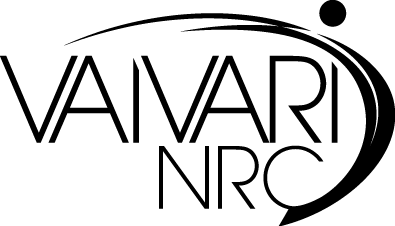 Vienotais reģistrācijas Nr.40003273900Adrese: Asaru prospekts 61, Jūrmala, LV-2008Tālrunis: 37167766124, 66951122; fakss: 67766314E-pasts:  info@nrc.lvAPSTIPRINĀTSVSIA „Nacionālais rehabilitācijas centrs „Vaivari””2018.gada 28.augusta iepirkuma komisijas sēdē, Nr.1Iepirkuma(Publisko iepirkuma likuma 9.panta kārtībā) „ Nacionālā rehabilitācijas centra “Vaivari“  teritorijas labiekārtošanas darbi”identifikācijas Nr. VSIA NRC “VAIVARI” 2018/34/EJZFNOLIKUMSJūrmala, 2018Vispārīgā informācijaIepirkums tiek rīkots, pamatojoties uz Publisko iepirkumu likuma (turpmāk – PIL) 9.pantu, ievērojot citas iepirkuma priekšmetu regulējošo normatīvo aktu prasības. PasūtītājsIepirkuma nosaukums un identifikācijas numursNacionālā rehabilitācijas centra “Vaivari“ teritorijas labiekārtošanas darbi, identifikācijas Nr. VSIA NRC “VAIVARI” 2018/34/EJZF (turpmāk – Iepirkums).             Iepirkuma priekšmets ir Nacionālā rehabilitācijas centra “Vaivari“ teritorijas labiekārtošanas darbi (bruģa seguma atjaunošanas darbi, soliņu un atkritumu urnu nomaiņa, zālāju ierīkošana)  Jūrmalā, Asaru prospektā 61  (turpmāk – Būvdarbi) saskaņā ar Iepirkuma tehnisko specifikāciju (2.pielikums), spēkā esošajiem normatīvajiem aktiem  (turpmāk viss kopā – Pakalpojums).Iepirkuma priekšmets nav sadalīts daļās un pretendents drīkst iesniegt vienu piedāvājuma variantu par visu iepirkuma priekšmeta apjomu saskaņā ar tehniskajā specifikācijā (2.pielikums) noteikto.Iepirkuma priekšmeta CPV kods: 45233251-3 (Seguma atjaunošanas darbi);   CPV papildkodi: 39113300-0 (Soli sēdēšanai);                               39224340-3 (Atkritumu tvertnes)                               77315000-1(Zālāja ierīkošana ).Iepirkuma līguma būtiskie nosacījumi Būvdarbu izpildes vieta – Nacionālā rehabilitācijas centra “Vaivari“  teritorija, Asaru prospekts 61, Jūrmala.  Paredzamais iepirkuma līguma izpildes termiņš –Līguma izpildes maksimālais termiņš 9 (deviņas) kalendārās nedēļas no līguma noslēgšanas dienas (neskaitot tehnoloģisko pārtraukumu). Būvdarbu pakalpojuma veicēji savos piedāvājumos var piedāvāt arī īsāku būvdarbu izpildes termiņu, taču tas nevar būt īsāks par 4 (četrām) kalendārām nedēļām. Finansējuma avots – EJZF projekts Nr.18-08-FL01-F043.0202-000001  “Nacionālā rehabilitācijas centra "Vaivari" teritorijas labiekārtošana, sekmējot dabas teritorijas saglabāšanu, izmantošanu un attīstību”, VSIA „Nacionālais rehabilitācijas centrs “Vaivari”” budžets. Pasūtītājam ir tiesības samazināt  veicamo darbu  apjomu līdz 15 % no kopējā  paredzamā darbu  apjoma,1.7.5.  Samaksas noteikumi, kā arī citi Pakalpojuma sniegšanas noteikumi ir noteikti iepirkuma līguma projektā (7.pielikums), kas ir Iepirkuma nolikuma neatņemama sastāvdaļa.PretendentsPretendents ir PIL noteiktajos gadījumos un atbilstoši spēkā esošo normatīvo aktu prasībām reģistrēts (ja šāda reģistrācija ir nepieciešama saskaņā ar spēkā esošajiem normatīvajiem aktiem) piegādātājs vai personu apvienība, kas iesniegusi piedāvājumu Iepirkumā.Ja piedāvājumu iesniedz fizisko vai juridisko personu apvienība jebkurā to kombinācijā (turpmāk – personu apvienība), piedāvājumā norāda personu, kura pārstāv piegādātāju apvienību Iepirkumā, kā arī katras personas atbildības apjomu. Ja nav norādīta persona, kura pārstāv piegādātāju apvienību Iepirkumā, tad visi personu apvienības biedri paraksta Iepirkuma pieteikumu.Ja piedāvājumu iesniedz personu apvienība, tad personu apvienībai, ar kuru pieņemts lēmums slēgt līgumu, Pasūtītājs lūgs izveidoties atbilstoši noteiktam juridiskam statusam – juridiski noformēt savu sadarbību, ņemot vērā piedāvājumā norādīto atbildības sadalījumu,  saskaņā ar Komerclikumu vai noslēgt sabiedrības līgumu līdz līguma slēgšanas brīdim un sniegt informāciju Pasūtītājam par tās reģistrēšanu.Pretendents var balstīties uz citu personu tehniskajām un profesionālajām iespējām, ja tas ir nepieciešams konkrētā līguma izpildei, neatkarīgi no savstarpējo attiecību tiesiskā rakstura. Šādā gadījumā pretendents pierāda Pasūtītājam, ka tā rīcībā būs nepieciešamie resursi, iesniedzot šo personu apliecinājumu vai vienošanos par nepieciešamo resursu nodošanu piegādātāja rīcībā. Pretendents, lai apliecinātu profesionālo pieredzi vai Pasūtītāja prasībām atbilstoša personāla pieejamību, var balstīties uz citu personu iespējām tikai tad, ja šīs personas sniegs pakalpojumus, kuru izpildei attiecīgās spējas ir nepieciešamas.Pretendents var balstīties uz cita uzņēmēja iespējām, apliecinot atbilstību prasībai par finanšu apgrozījumu, tikai gadījumā, ja līguma izpildei pretendents ar minēto uzņēmēju atbildību pret Pasūtītāju uzņemsies solidāri un ar savu saimniecisko vai finansiālo stāvokli garantēs iepirkuma līguma izpildi – šādā gadījumā pretendents piedāvājumā iesniedz šī uzņēmēja apliecinājumu, ka iepirkuma līguma slēgšanas gadījumā  iepirkuma līguma izpildei pretendents ar minēto uzņēmēju atbildību pret Pasūtītāju uzņemsies solidāri un ar savu saimniecisko vai finansiālo stāvokli garantēs iepirkuma līguma izpildi.Iepirkuma dokumentu saņemšanas vietaIepirkuma nolikumu ieinteresētie piegādātāji var saņemt darba dienās no plkst.9:00 līdz plkst.16:00  701.kabinetā, kas atrodas NRC „Vaivari” galvenā korpusa 7.stāvā, adrese: Asaru prospekts 61, Jūrmala vai lejupielādēt elektroniskā formā VSIA „Nacionālais rehabilitācijas centrs “Vaivari““ mājas lapā www.nrcvaivari.lv sadaļā „Publiskie iepirkumi”.Ja ieinteresētajam piegādātājam nav iespējas Iepirkuma dokumentus lejupielādēt elektroniskā formā Iepirkuma nolikuma 1.9.1.apakšpunktā norādītajā NRC Vaivari tīmekļvietnē, ieinteresētais piegādātājs var saņemt Iepirkuma dokumentus drukātā veidā,  Pasūtītājs tos izsniedz ieinteresētajam piegādātājam 3 (trīs) darba dienu laikā pēc tam, kad rakstveidā saņemts šo dokumentu pieprasījums, ievērojot PIL noteikumus.Lejupielādējot Iepirkuma nolikumu, ieinteresētais piegādātājs uzņemas atbildību sekot līdzi turpmākām izmaiņām Iepirkuma nolikumā, kā arī par iepirkuma komisijas sniegtajām atbildēm uz ieinteresēto piegādātāju jautājumiem, kas tiek publicētas NRC Vaivari mājas lapā pie Iepirkuma nolikuma. Pasūtītājs nav atbildīgs par to, ka ieinteresētais piegādātājs nav iepazinies ar informāciju, kura ir tieši un brīvi pieejama NRC Vaivari tīmekļvietnē.Piedāvājumu iesniegšanas vieta un laiksPiedāvājumus var iesniegt, sūtot pa pastu, vai personīgi darba dienās no plkst.9:00 līdz plkst.16:00 701.kabinetā, kas atrodas NRC „Vaivari” galvenā korpusa 7.stāvā, adrese: Asaru prospekts 61, Jūrmala, LV-2008 vai jānosūta pasta sūtījumā līdz 2018.gada 10.septembra plkst.10:00, Pasta sūtījumi tiek uzskatīti par iesniegtiem laikā, ja saņemti norādītajā adresē līdz piedāvājuma iesniegšanas termiņa beigām. Ja piedāvājums tiek sūtīts pa pastu, pretendents ir atbildīgs un uzņemas risku par to, lai pasūtītājs saņemtu piedāvājumu Iepirkuma nolikuma 1.10.1.apakšpunktā norādītajā termiņā.Piedāvājumi, kas tiks iesniegti vai saņemti pa pastu pēc piedāvājumu iesniegšanai noteiktā termiņa, netiks izskatīti un tiks atdoti atpakaļ pretendentam neatvērti.Piedāvājumu atvēršanas un vērtēšanas sanāksmes ir slēgtas.Papildus informācijas pieprasīšana un sniegšanaIepirkuma  komisija  un  ieinteresētie  piegādātāji  ar  informāciju  apmainās  rakstiski vai e-pastā, sūtot informāciju uz nolikumā norādīto Pasūtītāja pasta adresi vai Pasūtītāja kontaktpersonas norādīto e-pasta adresi. Mutvārdos sniegtā informācija Iepirkuma ietvaros nav saistoša.Ja ieinteresētais piegādātājs ir laikus pieprasījis papildu informāciju par Iepirkuma nolikumā iekļautajām prasībām, Pasūtītājs to sniedz 3 (triju) darba dienu laikā, bet ne vēlāk kā 4 (četras) dienas pirms piedāvājumu iesniegšanas termiņa beigām. Pasūtītājs vienlaikus ar papildu informācijas nosūtīšanu (elektroniski un/vai pa pastu) ieinteresētajam piegādātājam, kas uzdevis jautājumu par Iepirkuma nolikumu, ievieto šo informāciju internetā mājas lapā www.nrcvaivari.lv pie Iepirkuma nolikuma.    Ieinteresētajam piegādātājam ir pienākums sekot informācijai, kas tiek publicēta pasūtītāja mājas lapā saistībā ar Iepirkumu. Ja minētās ziņas pasūtītājs ir ievietojis interneta mājas lapā, tiek uzskatīts, ka ieinteresētā persona ir saņēmusi papildu informāciju.Iepirkuma kontaktpersonasNoteikumi piedāvājuma sagatavošanai un iesniegšanaiPretendents piedāvājumu sagatavo atbilstoši visām Iepirkuma nolikumā un tā pielikumos minētajām prasībām.Iepirkumam jāiesniedz piedāvājuma dokumentu oriģināls un viena kopija. Uz piedāvājuma oriģināla titullapas jābūt norādei „ORIĢINĀLS”, bet uz piedāvājuma kopijas titullapas jābūt norādei „KOPIJA”. Piedāvājumu iesniedz vienā aizlīmētā iepakojumā.Uz iepakojuma norāda šādu informāciju:Pretendents piedāvājumu iesniedz datordrukā, latviešu valodā. Ja pretendents iesniedz dokumentus svešvalodā, tiem pievieno  tulkojumu latviešu valodā.Ja piedāvājumam tiek pievienotas dokumentu kopijas, tās apliecina pretendenta paraksttiesīgā persona.Iesniedzot piedāvājumu pretendents ir tiesīgs visu iesniegto dokumentu atvasinājumu un tulkojumu pareizību apliecināt ar vienu apliecinājumu, ja viss piedāvājums vai pieteikums ir cauršūts vai caurauklots.Pretendentam ir tiesības papildināt vai atsaukt savu piedāvājumu. Piedāvājuma papildinājumi un atsaukumi, ja tādi ir, jāiesniedz rakstiskā formā personīgi vai nosūtot pa pastu uz šādu adresi: 701.kabinets (atrodas NRC „Vaivari” galvenā korpusa 7.stāvā) Asaru prospekts 61, Jūrmala,LV-2008 līdz 2018.gada 10.septembra plkst. 10:00 slēgtā, aizzīmogotā iepakojumā. Uz iepakojuma jānorāda papildus norāde: „PAPILDINĀJUMS”, „ATSAUKUMS”.Visi piedāvājuma pielikumi ir tā neatņemamas sastāvdaļas.Visas piedāvājumā ietvertās cenas norāda euro (EUR) un cenās iekļauj visus piemērojamos nodokļus, izņemot pievienotās vērtības nodokli (turpmāk – PVN), kas tiek norādīts atsevišķi.Piedāvājumu paraksta pretendenta paraksttiesīgā persona vai pilnvarotā persona (pievienojot pilnvaru).Iepirkumā iesniegtajam piedāvājuma oriģinālam pilnībā jāatbilst Iepirkuma nolikumā izvirzītajām prasībām, jābūt caurauklotam ar numurētām lapām un klāt pievienotu satura rādītāju.Izziņas un citus dokumentus, kurus PIL noteiktajos gadījumos izsniedz Latvijas kompetentās institūcijas, komisija pieņem un atzīst, ja tie izdoti ne agrāk kā 1 (vienu) mēnesi pirms iesniegšanas dienas, bet ārvalstu kompetento institūciju izsniegtās izziņas un citus dokumentus komisija pieņem un atzīst, ja tie izdoti ne agrāk kā 6 (sešus) mēnešus pirms iesniegšanas dienas, ja izziņas vai dokumenta izdevējs nav norādījis īsāku tā derīguma termiņu;Ja piedāvājums vai atsevišķas tā daļas satur komercnoslēpumu, piedāvājuma lapām, kuras satur šāda rakstura informāciju, ir jābūt ar atzīmi „Komercnoslēpums”, izņemot PIL noteiktos gadījumus. Par komercnoslēpumu nav uzskatāma piedāvātā cena un cita informācija, kas noteikta kā piedāvājuma vērtēšanas kritērija sastāvdaļa.Ja pretendents maina vai papildina savu piedāvājumu pēc piedāvājuma iesniegšanas termiņa beigām, iepirkuma komisija noraida pretendentu jebkurā piedāvājuma vērtēšanas posmā.Kā sākotnējo pierādījumu atbilstībai nolikuma 2.punktā noteiktajām pretendentu atlases prasībām pretendents ir tiesīgs iesniegt Eiropas vienoto iepirkuma procedūras dokumentu (turpmāk EVIPD). Gadījumā, ja Pretendents kā sākotnējo pierādījumu atbilstībai nolikuma 2.punktā noteiktajām pretendentu atlases prasībām iesniedz EVIPD, tad Pretendentam jāiesniedz EVIPD arī par katru personu uz kuras iespējām pretendents balstās, lai apliecinātu, ka tā kvalifikācija atbilst nolikumā noteiktajām prasībām, un par katru tā norādīto apakšuzņēmēju, kura sniedzamo pakalpojumu vērtība ir vismaz 10% no iepirkuma līguma vērtības. Gadījumā, ja piedāvājumu iesniedz Piegādātāju apvienība, EVIPD jāiesniedz atsevišķu par katru tās dalībnieku. Ja Pretendents iesniedz EVIPD, tad piedāvājumā nav jāiesniedz nolikuma 2.punktā noteiktos atlases dokumentus.Ja Pretendents iesniedz EVIPD, Pasūtītājam jebkurā iepirkuma procedūras posmā ir tiesības prasīt, lai Pretendents, ne vēlāk kā 5 darba dienu laikā no pieprasījuma nosūtīšanas dienas, iesniedz visus dokumentus vai daļu no tiem, kas apliecina tā atbilstību iepirkuma procedūras dokumentos noteiktajām Pretendentu atlases prasībām. Komisija nosaka  termiņu  ņemot vērā samērīguma principu un nepieciešamo informācijas apjomu, bet ne ilgāku kā 5 darba dienas. Pretendenta atlases prasības, pretendenta iesniedzamie dokumenti* Iepriekšējie  5 (pieci) gadi tiek aprēķināti, skaitot no piedāvājumu iesniegšanas brīža. Piemērs: piedāvājums iesniegts 2018.gada 10.septembrī - par atbilstošu pieredzi, kas ir iegūta iepriekšējo 5 (piecu) gadu laikā, tiks uzskatīta pieredze, kas iegūta laika posmā no 2013.gada 1.janvāra līdz piedāvājuma iesniegšanas brīdim3. Tehniskais  un  finanšu piedāvājumsBūvdarbu izpildes termiņš ir ne ilgāks kā 9 (deviņas) kalendārās nedēļas un ne mazāk par 4 (četras) kalendārajām nedēļām no līguma noslēgšanas brīža.Pretendenta piedāvātais būvdarbu kvalitātes garantijas laiks nedrīkst būt mazāks par 2 (diviem) gadiem. Pretendents var piedāvāt lielāku garantijas laiku, maksimālais piedāvātais  būvdarbu kvalitātes garantijas laiks ir 3 (trīs) gadi.Pretendents iesniedz tehnisko - finanšu piedāvājumu, kurā ir iekļauti:3.3.1. Finanšu piedāvājums (pēc formas – nolikuma 6.pielikums);3.3.2. Koptāmes, kopsavilkumi un lokālās tāmes, kas izstrādātas atbilstoši LBN 501-17;3.3.3. Finanšu piedāvājuma tāmes (koptāmes, kopsavilkumi, un lokālās tāmes) iesniedz xls vai xlsx formātā;3.3.4. Būvdarbu izpildes grafiku kalendārajās nedēļās, nepārsniedzot Iepirkuma nolikuma 3.1.punktā noteikto Būvdarbu izpildes termiņu;3.3.5. Tāmes (tiek iesniegtas atbilstoši 2017.gada 3.maija noteikumu Nr.239 „Noteikumi par Latvijas būvnormatīvu LBN 501-17 „Būvizmaksu noteikšanas kārtība”,  saskaņā ar tehniskajā dokumentācijā un darbu apjomos norādītajiem darbiem), kurās:ir iekļauti visi darbi Tehniskajā dokumentācijā (tehniskajā specifikācija un darba apjomi -nolikuma pielikums Nr.8) norādītajos apjomos;norādīti un atšifrēti visi izdevumi – darbaspēka, materiālu u.c. tiešās izmaksas, pieskaitāmās izmaksas, valsts sociālās apdrošināšanas obligātās iemaksas un PVN;piedāvājuma cena un summas tāmēs ir jānorāda Excel programmā ar piemērotu ROUND funkciju un precizitāti 2 (divas) zīmes aiz semikola (ROUND (...;2))..Ja nolikuma Tehniskajā dokumentācijā ir norādīti konkrētie materiāli, iekārtas un izstrādājumi, Pretendentam ir tiesības iekļaut piedāvājuma ekvivalentus materiālus, iekārtas un izstrādājumus, attiecīgajā Lokālās tāmes pozīcijā norādot apzīmējumu “EKVIVALENTS”. Par ekvivalentu Pasūtītājs uzskatīs tikai materiālu (iekārtas vai izstrādājumu), kuram CE marķējuma kodā, vai ekspluatācijas īpašības deklarācijā, vai iekārta pasē ietvertie parametri ir precīzi tādi paši kā Tehniskajā dokumentācijā norādītie vai labāki.Piedāvājumu vērtēšana un iepirkuma līguma slēgšanas tiesību piešķiršana4.1 Pamatojoties uz Publisko iepirkumu likuma 51.pantu, iepirkumu komisija piešķir līguma slēgšanas tiesības saimnieciski visizdevīgākajam piedāvājumam, kuru nosaka, ņemot vērā cenu un kvalitātes kritērijus.4.2. Iepirkuma komisija piedāvājumu vērtēšanu veic slēgtās sēdēs: 4.2.1..tehniskā un finanšu piedāvājuma pārbaude atbilstoši ar Iepirkuma nolikuma 5. punktā noteiktajām prasībām; 4.2.2. piedāvājuma vērtēšana atbilstoši ar Iepirkuma nolikuma 6. punktā noteiktajām prasībām. Iepirkuma komisija ir tiesīga pretendentu kvalifikācijas atbilstības pārbaudi veikt tikai tam pretendentam, kuram būtu piešķiramas iepirkuma līguma slēgšanas tiesības;4.3. Katrā vērtēšanas posmā vērtē tikai to pretendentu piedāvājumus, kuri nav noraidīti iepriekšējā vērtēšanas posmā..Tehniskā un finanšu piedāvājuma atbilstības pārbaude Komisija veic  pretendentu tehnisko un finanšu piedāvājumu atbilstības pārbaudi.  Iepirkumu komisija veic aritmētisko kļūdu pārbaudi pretendentu piedāvājumos. Vērtējot finanšu piedāvājumu, iepirkuma komisija rīkojas saskaņā ar PIL 41.panta devītās daļas noteikumiem. Ja pretendenta piedāvājums šķiet nepamatoti lēts, iepirkuma komisija, rīkojas saskaņā ar PIL 53.pantā noteikto kārtību. Ja iepirkuma komisija konstatē, ka ir iesniegts nepamatoti lēts piedāvājums, tas tiek noraidīts.5.5. Pretendents tiek izslēgts no turpmākās dalības Iepirkumā un piedāvājums netiek tālāk izvērtēts, ja komisija konstatē, ka:5.5.1. nav iesniegti tehniskā un finanšu piedāvājuma dokumenti, vai tie un to saturs neatbilst nolikuma 3.punkta prasībām;5.5.2. piedāvājums nav iesniegts par pilnu iepirkuma priekšmeta apjomu, un/vai ir iesniegti divi vai vairāki piedāvājumu varianti.Piedāvājumu vērtēšana Pēc pretendentu tehnisko un finanšu piedāvājumu atbilstības pārbaudes komisija veic pārbaudi izturējušo pretendentu piedāvājumu vērtēšanu. Iepirkuma komisija saimnieciski visizdevīgāko piedāvājumu nosaka, aprēķinot izdevīguma punktus, kurus veido kritēriju novērtējumu summa. Iepirkuma priekšmeta izdevīguma kritēriji:Piedāvājuma kopējo cenu iepirkuma komisija izvērtē šādi: vislētāko piedāvājumu (bez PVN) (zemākā cena) vērtē ar maksimālo punktu skaitu un tas saņem 60 punktus. Pārējiem piedāvājumiem punktu skaitu nosaka pēc formulas: Punktu skaits = (zemākā cena/piedāvātā cena) x 60. Būvdarbu izpildes termiņu iepirkuma komisija izvērtē šādi: visīsāko pretendenta piedāvāto izpildes termiņu kalendārajās nedēļās vērtē ar maksimālo punktu skaitu un tas saņem 20 punktus. Pretendenta piedāvātais būvdarbu izpildes termiņš nevar būt īsāks kā 4 kalendārās nedēļas, maksimāli pieļaujamais  termiņš saskaņā ar nolikuma 1.7.2. punktā noteikto - 9 kalendārās nedēļas.  Pārējiem piedāvājumiem punktu skaitu nosaka pēc formulas: Punktu skaits = (īsākais piedāvātais izpildes termiņš kalendārajās nedēļas /pretendenta piedāvātais izpildes termiņš kalendārajās nedēļās) x 20.Būvdarbu garantijas laiks iepirkuma komisija izvērtē šādi: visgarāko pretendenta piedāvāto būvdarbu garantijas laiku vērtē ar maksimālo punktu skaitu un tas saņem 20 punktus. Pārējiem piedāvājumiem punktu skaitu nosaka pēc formulas: Punktu skaits = (pretendenta piedāvātais būvdarbu garantijas laiks gados / garākais piedāvātais būvdarbu garantijas laiks gados) x 20. Minimālais būvdarbu garantijas laiks ir 2 (divi) gadi, maksimālais būvdarbu garantijas laiks ir 3 (trīs) gadi.Katrs Komisijas loceklis vērtē piedāvājumus pēc katra kritērija. Pamatojoties uz Komisijas locekļu individuālajiem vērtējumiem tiek aprēķināts vidējais kopējais vērtējums.Par saimnieciski visizdevīgāko tiks atzīts piedāvājums, kurš ieguvis visaugstāko vērtējumu saskaņā ar augstāk noteiktajiem piedāvājumu vērtēšanas un izvēles kritērijiem.Ja iegūtais vērtējums sakrīt, tad priekšroka dodama tam pretendentam, kurš ieguvis lielāko punktu skaitu nolikuma 6.3. punktā norādītajā 2.kritērijā. Ja arī šis kritērijs būs vienāds, uzvarētāja noteikšanai tiks veikta izloze. Par izlozes norisi (datumu un laiku), katrs izlozes dalībnieks tiks informēts, nosūtot tam elektroniski vēstuli. Pretendentam ir tiesības, bet ne pienākums piedalīties izlozē. Ja Pretendents nepiedalīsies izlozē, tad viņam nav tiesības celt iebildumus par notikušās izlozes rezultātiem.Pretendentu kvalifikācijas pārbaude7.1. Komisija tālāk veic pretendentu kvalifikācijas pārbaudi. Pretendents tiek izslēgts no turpmākās dalības Iepirkumā un piedāvājums netiek tālāk izvērtēts, ja komisija konstatē, ka  kvalifikācijas dokumenti nav iesniegti atbilstoši nolikuma 2.punkta prasībām un/vai to saturs neatbilst nolikuma 2.punkta prasībām un/vai Pretendents iesniedzis nepatiesu informāciju savas kvalifikācijas novērtēšanai.7.2. Komisija ir tiesīga pretendentu kvalifikācijas atbilstības pārbaudi veikt tikai tam pretendentam, kuram būtu piešķiramas iepirkuma līguma slēgšanas tiesības.7.3. Ja Pretendents ir piegādātāju apvienība, Pretendents tiek izslēgts no turpmākās dalības Iepirkumā, ja komisija konstatē, ka uz kādu no personām, kas iekļauta apvienībā, attiecas kāds no nolikuma 7.1 punktā minētajiem izslēgšanas nosacījumiem.7.4. Ja Pretendents piesaista apakšuzņēmējus, Pretendents tiek izslēgts no turpmākās dalības Iepirkumā, ja komisija konstatē, ka uz kādu no apakšuzņēmējiem, uz kuru iespējām (kvalifikāciju un/vai pieredzi) Pretendents balstās, vai kuriem tiek nodoti 10% un vairāk no kopējā darbu apjoma (ņemot vērā, ka apakšuzņēmēja veicamo darbu kopējo vērtību noteic, ņemot vērā apakšuzņēmēja un visu attiecīgā iepirkuma ietvaros tā saistīto uzņēmumu veicamo darbu vērtību), attiecas kāds no 7.1.punktā minētajiem izslēgšanas nosacījumiem. 7.5. Ja Pretendents ir iesniedzis EVIPD, tad iepirkuma komisija tajā ietverto informāciju vērtē saskaņā ar nolikuma 8.1. – 8.3.punktu.8. Informācijas pārbaude pirms lēmuma pieņemšanasJa tiek iesniegts EVIPD, iepirkuma komisija pieprasa, lai Pretendents, kuram būtu piešķiramas līguma slēgšanas tiesības, iesniedz visus vai daļu no dokumentiem, kas apliecina atbilstību paziņojumā par līgumu vai iepirkuma procedūras dokumentos noteiktajām pretendentu atlases prasībām. Pretendentam nolikuma 8.1.punktā noteiktā kārtībā pieprasītie dokumenti ir jāiesniedz nekavējoties, taču ne vēlāk kā 5 (piecu) darba dienu laikā pēc pieprasījuma nosūtīšanas dienas. Ja noteiktajā termiņā pieprasītie dokumenti nav iesniegti, vai tie neatbilst iesniegtajos Eiropas vienotajos iepirkuma procedūras dokumentos norādītajam, vai nolikuma 2.punktā noteiktajām pretendenta kvalifikācijas prasībām, Pretendents tiek izslēgts no turpmākās dalības Iepirkumā.8.4.  Pasūtītājs pēc Pretendenta izvērtēšanas atbilstoši visām nolikuma prasībām un piedāvājuma atlases kritērijiem pieņems lēmumu par iespējamu līguma slēgšanas tiesību piešķiršanu.8.5.  Attiecībā uz Pretendentu, kuram būtu piešķiramas līguma slēgšanas tiesības (pretendents, kura piedāvājums ir atzīts par saimnieciski visizdevīgāko un kurš atbilst visām nolikumā izvirzītajām prasībām), komisija pārbauda un nav izslēdzams no dalības iepirkumā saskaņā ar PIL 9. panta astoto daļu.Iepirkuma komisija nepieciešamības gadījumā var pārbaudīt informāciju kompetentā institūcijā, publiski pieejamās datu bāzēs vai citos publiski pieejamos avotos, ja tas nepieciešams piedāvājumu atbilstības pārbaudei, pretendentu atlasei, piedāvājumu vērtēšanai un salīdzināšanai, kā arī lūgt, lai pretendents vai kompetenta institūcija izskaidro pretendenta iesniegto informāciju. Pretendentam ar savu sniegto skaidrojumu nav tiesības izmainīt iesniegto piedāvājumu.Lēmuma par Iepirkuma rezultātiem pieņemšana un paziņošana.Visi pretendenti tiek rakstveidā informēti par Iepirkuma rezultātiem trīs darba dienu laikā no lēmuma pieņemšanas dienas, nosūtot paziņojumu par Iepirkuma rezultātiem uz pretendenta piedāvājumā norādīto elektroniskā pasta adresi.9,2.  Ja izraudzītais pretendents atsakās slēgt iepirkuma līgumu ar pasūtītāju, pasūtītājs izvērtē nākamo pretendentu, kurš ieguvis lielāko punktu skaitu un pieņem lēmumu slēgt līgumu vai pārtraukt iepirkuma procedūru, neizvēloties nevienu piedāvājumu.Ja Iepirkumā nav iesniegti piedāvājumi vai, ja iesniegtie piedāvājumi neatbilst Iepirkuma nolikumā noteiktajām prasībām, iepirkuma komisija pieņem lēmumu izbeigt Iepirkumu bez rezultāta un trīs darbdienu laikā pēc tam, kad pieņemts šajā punktā minētais lēmums, publicē publikāciju vadības sistēmā informāciju par iepirkuma izbeigšanu bez rezultāta, kā arī savā pircēja profilā nodrošina brīvu un tiešu elektronisku piekļuvi šim lēmumam.Iepirkuma komisija var jebkurā brīdī pārtraukt Iepirkumu un neslēgt iepirkuma līgumu, ja tam ir objektīvs pamatojums. Iepirkuma komisija trīs darbdienu laikā pēc tam, kad pieņemts lēmums pārtraukt Iepirkumu, sagatavo un publicē publikāciju vadības sistēmā informāciju par Iepirkuma pārtraukšanu, norādot lēmuma pieņemšanas datumu un pamatojumu (informācija tiek pievienota paziņojumam par plānoto līgumu), kā arī savā pircēja profilā nodrošina brīvu un tiešu elektronisku piekļuvi šim lēmumam.Iepirkuma komisijas tiesības un pienākumiIepirkuma komisija ir izveidota ar NRC Vaivari 2018.gada 9.augusta rīkojumu Nr.1-3/721 un darbojas saskaņā ar PIL un Iepirkuma nolikumu. Piedāvājumu izvērtēšanu veic iepirkuma komisija. Iepirkuma komisija ir tiesīga pieaicināt ekspertu. Piedāvājumu atvēršana un izvērtēšana tiek veikta slēgtā sēdēs bez pretendentu klātbūtnes.Iepirkuma komisija ir tiesīga labot aritmētiskās kļūdas pretendentu finanšu piedāvājumā. Par kļūdu labojumu un laboto piedāvājuma summu komisija paziņo pretendentam, kura pieļautās kļūdas labotas. Aritmētiskās kļūdas piedāvājumos tiek labotas šādi:ja piedāvājumā konstatēta aritmētiska kļūda nodokļu aprēķināšanā, iepirkuma komisija to labo atbilstoši nodokļu likumos noteiktajai nodokļu aprēķināšanas kārtībai.ja piedāvājumā konstatēta aritmētiska kļūda, kas izveidojusies saskaitot pozīcijas kopējā piedāvātajā summa, komisija to labo atbilstoši iesniegtajam piedāvājumam visās pozīcijās.Piedāvājumu izvērtēšanā iepirkuma komisija pārbauda to atbilstību Iepirkuma nolikumā paredzētajiem noteikumiem, prasībām un Iepirkuma tehniskajā specifikācijā izvirzītajām prasībām. Komisija atsakās no tālākas piedāvājuma izvērtēšanas gadījumā, ja tiek konstatēts, ka piedāvājums neatbilst kādai no Iepirkuma nolikumā noteiktajām prasībām.Pēc piedāvājumu izvērtēšanas iepirkuma komisija pieņem kādu no šādiem lēmumiem:par kāda no pretendentiem atzīšanu par Iepirkuma uzvarētāju;par Iepirkuma izbeigšanu, neizvēloties nevienu no pretendentiem, ja Iepirkumam nav iesniegti piedāvājumi, vai arī iesniegtie piedāvājumi neatbilst Iepirkumā noteiktajām prasībām.Pasūtītājs var jebkurā brīdī pārtraukt Iepirkumu, ja tam ir objektīvs pamatojums.Ja iepirkuma komisija konstatē, ka konkrētais piedāvājums varētu būt nepamatoti lēts, Iepirkuma komisija pirms šī piedāvājuma noraidīšanas rakstveidā pieprasa pretendentam detalizētu paskaidrojumu par būtiskajiem piedāvājuma nosacījumiem. Ja, izvērtējot pretendenta sniegto paskaidrojumu, iepirkuma komisija konstatē, ka pretendents nav pierādījis, ka tam ir pieejami tādi piedāvājuma nosacījumi, kas ļauj noteikt tik zemu cenu, iepirkuma komisija atzīst piedāvājumu par nepamatoti lētu un tālāk to neizskata. Visas pārējās iepirkuma komisijas tiesības un pienākumus, kas nav atrunāti Iepirkuma nolikumā, regulē PIL un citi spēkā esošie normatīvie akti.Pēc nepieciešamības Iepirkuma komisija var papildus pieprasīt no pretendenta papildus informāciju. Pasūtītājs ir tiesīgs atteikties no iepirkuma līguma noslēgšanas, ja līgumcenas samaksai nav pieejams pietiekošs finansējums.Pretendentu, ieinteresēto piegādātāju tiesības un pienākumiPretendenti, iesniedzot piedāvājumu Iepirkumā, vienlaicīgi apņemas ievērot visus Iepirkumā noteiktos nosacījumus, t.sk. dokumentu noformēšanā un iesniegšanā un precīzi ievērot Iepirkuma nolikuma un iepirkuma līgumā noteiktās prasības.Pretendentam ir pienākums sniegt atbildes uz iepirkuma komisijas pieprasījumiem par papildu informāciju. Ja pretendents nesniedz atbildi uz Iepirkuma komisijas uzdotajiem jautājumiem iepirkuma komisijas norādītajā termiņā, iepirkuma komisijai ir tiesības noraidīt pretendentu un pretendenta piedāvājums turpmāk netiek vērtēts.Visas pārējās pretendentu, ieinteresēto piegādātāju tiesības un pienākumus, kas nav atrunāti Iepirkuma nolikuma prasībās, regulē PIL un citi normatīvie akti. Pasūtītājs slēdz ar Iepirkuma uzvarētāju iepirkuma līgumu par visu iepirkuma priekšmetu saskaņā ar PIL 60. panta pirmo, otro, trešo, ceturto un piekto daļu – Iepirkuma līgums tiek sagatavots, pamatojoties uz pasūtītāja lēmumu par iepirkuma līguma slēgšanu un Iepirkuma uzvarētāja iesniegto piedāvājumu. Pēc piedāvājumu iesniegšanas termiņa beigām iebildumi par iepirkuma līguma projektu netiks ņemti vērā.Pretendentam, kuram piešķirtas iepirkuma līguma slēgšanas tiesības,  iepirkuma līgums jāparaksta 10 (desmit) darba dienu laikā no pasūtītāja nosūtītā uzaicinājuma parakstīt iepirkuma līgumu nosūtīšanas (arī e-pasta veidā) dienas. Ja norādītajā termiņā pretendents, kuram piešķirtas iepirkuma līguma slēgšanas tiesības,  neparaksta iepirkuma līgumu, tas tiek uzskatīts par atteikumu slēgt iepirkuma līgumu ar pasūtītāju.Ja izraudzītais pretendents atsakās slēgt iepirkuma līgumu ar Pasūtītāju, iepirkuma komisijai ir tiesības pieņemt lēmumu slēgt iepirkuma līgumu ar nākamo pretendentu, kas iesniedzis Iepirkumā saimnieciski visizdevīgāko piedāvājumu vai pārtraukt Iepirkumu, neizvēloties nevienu piedāvājumu. Citi noteikumiIepirkuma uzvarētājam pakalpojuma līgums jāparaksta 10 (desmit) darba dienu laikā no Pasūtītāja nosūtītā uzaicinājuma parakstīt līgumu izsūtīšanas dienas. Ja norādītajā termiņā uzvarētājs neparaksta līgumu, tas tiek uzskatīts par atteikumu slēgt pakalpojuma līgumu Ja izraudzītais Pretendents atsakās slēgt līgumu ar Pasūtītāju, komisija pieņem lēmumu slēgt līgumu ar nākamo Pretendentu, kura piedāvājums ir saimnieciski visizdevīgākais un atbilst visām Pasūtītāja prasībām. Pasūtītājs ir tiesīgs pieprasīt no nākamā Pretendenta apliecinājumu un, ja nepieciešams, pierādījumus, ka tas nav uzskatāms par vienu tirgus dalībnieku kopā ar sākotnēji izraudzīto Pretendentu.Iepirkuma uzvarētājs 10 (desmit) kalendāro dienu laikā no līguma noslēgšanas dienas iesniedz Līguma saistību izpildes nodrošinājumu - Bankas garantiju vai apdrošināšanas polisi un apdrošināšanas prēmijas apmaksu apliecinošu dokumentu, vai ieskaita pasūtītāja norādītajā norēķinu kontā naudas līdzekļus - 10% (desmit procentu) apmērā no pilnas iepirkuma līgumcenas. Norēķinu kontu Līguma saistību izpildes nodrošinājuma ieskaitīšanai, iepirkuma komisija norāda uzvarētājam vēstulē par iepirkuma rezultātiem.Ja Iepirkuma uzvarētājs 10 (desmit) darba dienu laikā no līguma slēgšanas dienas neiesniedz pasūtītājam Līguma  saistību izpildes nodrošinājumu - Bankas garantiju vai apdrošināšanas polisi un apdrošināšanas prēmijas apmaksu apliecinošu dokumentu, vai neieskaita pasūtītāja norādītajā norēķinu kontā naudas līdzekļus –10% (desmit procentu) apmērā no pilnas iepirkuma līgumcenas, Pasūtītājam ir tiesības vienpusēji atkāpties no Līguma.Iepirkuma uzvarētājs - piegādātāju apvienība, attiecībā, uz kuru pieņemts lēmums slēgt līgumu, līdz līguma noslēgšanas dienai izveidojas atbilstoši būvniecību reglamentējošiem normatīvajiem aktiem un PIL 13.panta sestajā daļā minētajam, lai iegūtu nepieciešamo juridisko statusu komercdarbības veikšanai iepirkuma līguma izpildei un iesniedz Pasūtītājam faktus apliecinošus dokumentus.12.6. Ārvalstu pretendentam, vai pretendentam, kurš piesaista ārvalstu apakšuzņēmējus, attiecībā uz kuru pieņemts lēmums slēgt līgumu, jāreģistrējas Būvkomersantu reģistrā, kā arī Būvkomersantu reģistrā jāreģistrē piedāvājumā norādītos atbildīgos komersanta darbiniekus,Citas saistības attiecībā uz Iepirkuma norisi, kas nav atrunātas Iepirkuma nolikumā, nosakāmas saskaņā ar Latvijas Republikā spēkā esošiem normatīvajiem aktiem. Iepirkuma nolikumam pievienoti šādi pielikumi:1.pielikums  – Pretendenta pieteikums dalībai iepirkumā uz 2 (divām) lapām;2. pielikums– Tehniskā dokumentācija (tehniskā specifikācija, darbu apjomi un tehniskais projekts);3.pielikums  - Informācija par iepriekšējo pieredzi uz 1 (vienas) lapas;4.pielikums  – Informācija par līguma izpildi uz 1 (vienas) lapas;5.pielikums – Apakšuzņēmēja apliecinājums uz 1 (vienas) lapas;6. pielikums  -  Finanšu piedāvājums uz 1 (vienas) lapas; 7.pielikums  – Līguma projekts uz 14 (četrpadsmit) lapām.Iepirkuma komisijas priekšsēdētāja	S.Balode1. pielikumsIepirkuma, identifikācijas Nr. VSIA NRC “VAIVARI” 2018/34/EJZFnolikumamPIETEIKUMS DALĪBAI IEPIRKUMĀ“Nacionālā rehabilitācijas centra “Vaivari“  teritorijas labiekārtošanas darbi” (identifikācijas Nr. VSIA NRC “VAIVARI” 2018/34/EJZF)2. pielikumsIepirkuma, identifikācijas Nr. VSIA NRC “VAIVARI” 2018/34/EJZFnolikumamTEHNISKĀ SPECIFIKĀCIJA  “Nacionālā rehabilitācijas centra “Vaivari“  teritorijas labiekārtošanas darbi” (identifikācijas Nr. VSIA NRC “VAIVARI” 2018/34/EJZF)Vispārējās prasības1. Iepirkuma ietvaros būvdarbi veicami saskaņā ar sabiedrības ar ierobežotu atbildību “VV Projekts” (reģ. Nr. 50003794631) izstrādāto Paskaidrojuma rakstu “Nacionālais rehabilitācijas centrs “Vaivari“ teritorijas labiekārtošanas darbi” ar tehnisko projektu (tehniskais projekts un darbu apjomi pievienoti iepirkuma dokumentācijai atsevišķos failos) .2. Iepirkuma ietvaros tiks veikti VSIA “Nacionālais rehabilitācijas centrs “Vaivari”” teritorijas labiekārtošanas darbi – gājēju celiņu bruģēšana, soliņu un atkritumu urnu nomaiņa, zālāju stādīšana, apstādījuma vietas sagatavošana, riteņu novietnes un nojumes  uzstādīšana. (turpmāk – būvdarbi).3. Iepirkumā norādītie būvdarbi ir veicami ne ilgāk kā 9 (deviņu) kalendāro nedēļu laikā no līguma noslēgšanas brīža. Gadījumā, ja būvdarbi tiek pārtraukti meteoroloģisko vai citu no Izpildītāja neatkarīgu apstākļu dēļ,  darbu izpildes termiņš tiek pagarināts proporcionāli pārtraukuma periodam. Izpildītājs ir atbildīgs par paveikto būvdarbu saglabāšanu un gājēju un transporta piekļuves nodrošināšanu ēkai pārtraukuma periodā.4. Objekta atrašanās vieta- Asaru prospekts 61, Jūrmala.5. Darbi jāveic netraucējot iestādes klientus un darbiniekus.6.. Garantijas termiņš būvdarbiem ir 2 (divi) gadi. Pretendents norāda savu piedāvāto termiņu, kas nevar būt mazāks par 2 gadiem un ilgāks par 3 gadiem no dienas, kad būvdarbi ir pabeigti.7.  Pretendenti jebkurā sev izdevīgā laikā var ierasties un apsekot objektu (teritorija nav slēgta).Celiņu bruģēšanai jāizmanto betona bruģis - ražotājs: SIA "Brikers Latvija"; produkta kods: Prizma 8 bruģis comfort (bez fāzes); krāsa: pelēka; izmēri: 200x100x80 mm un 200x100x60 mm vai līdzvērtīgs ekvivalents. Bruģa atjaunošana veicama atbilstoši nolikuma pielikumā pievienotajam tehniskajam projektam un fotofiksācijā redzamajam NRC Vaivari teritorijā jau izbūvētajam celiņam - attēlotajā tehnikā un ar redzamo bruģakmeni.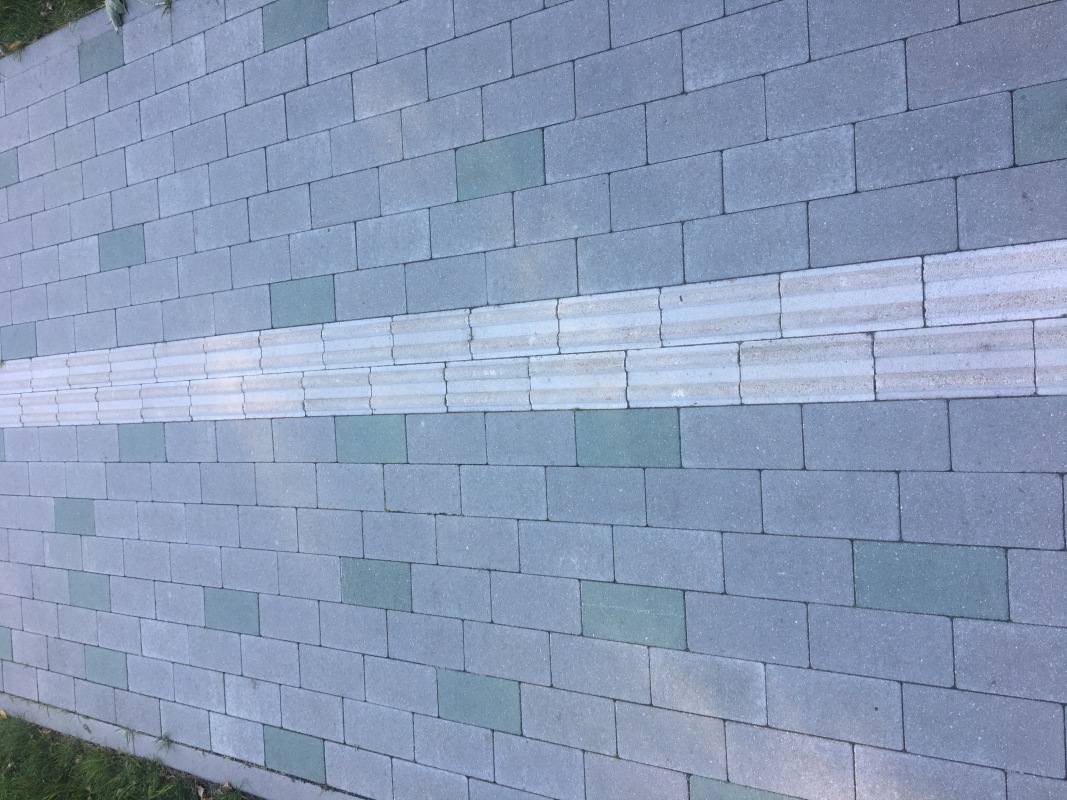 9. Visos celiņos jābūt iestrādātai speciālai joslai neredzīgiem un vājredzīgiem cilvēkiem.10. Izpildītājam ir jānodrošina būvtāfeles izgatavošana un uzstādīšana objektā atbilstoši Ministru kabineta 2014.gada 2.septembra noteikumu Nr.529 “Ēku būvnoteikumi” 59.punktā noteiktajam. Papildus būvtāfelē, ir jāiekļauj atsauce uz Eiropas Jūrlietu un zivsaimniecības fonda(EJZF) projektu ” Nacionālā rehabilitācijas centra "Vaivari" teritorijas labiekārtošana, sekmējot dabas teritorijas saglabāšanu, izmantošanu un attīstību”, Nr. 18-08-FL01-F043.0202-000001. Būvtāfeles makets ir jāsaskaņo ar Pasūtītāju.11  Ja, apsekojot objektu, tiek konstatēts, ka reālie (dabā uzmērītie) darbu apjomi vai darbu sastāvs atšķiras no šajās tehniskajās specifikācijās, tehniskajā projektā, būvdarbu izmaksu tāmēs norādītajiem darbu apjomiem vai materiāliem, Izpildītāja pienākums ir rakstiski par to brīdināt Pasūtītāju, norādot aprēķinus, uz kuru pamata konstatētas neatbilstības un iesniegt priekšlikumus neatbilstību novēršanai.12.Objekta būvdarbos drīkst izmantot tikai tādus materiālus, kuri ir sertificēti izmantošanai Eiropas Savienībā. Pretendents var piedāvāt būvdarbu apjomos norādītajiem materiāliem ekvivalentus materiālus, papildus iesniedzot dokumentāciju vai paša sagatavotu aprakstu, kurš pierāda, ka piedāvātie materiāli ir ekvivalenti vai augstākas kvalitātes un apmierina Pasūtītāja prasības, kādas izteiktas šī Iepirkuma nolikumā. Visas esošās atsauces uz materiālu un izstrādājumu ražotājiem, lietotie produktu nosaukumi, kodi un šifri, liecina tikai par šo materiālu un izstrādājumu kvalitātes līmeni.13. Pretendents ir atbildīgs par pareizu un savlaicīgu, sakarā ar būvdarbiem radušos, atkritumu savākšanu un utilizāciju.14. Izpildot darbus Izpildītājam ir jāievēro visas Latvijas Republikā spēkā esošajos normatīvajos aktos noteiktās tehniskās, sanitārās, vides aizsardzības, ugunsdrošības un citas prasības.15.. Pretendentam jāpievieno piedāvāto soliņa un atkritumu urnu attēls un apraksts.16. Atkritumu tvertnes tiek uzstādītas ne augstāk par 1 m no ietves līmeņa, tām jākontrastē ar apkārtējo vidi un tās atrašanās vietu, ja tā ir novietota uz zemes ir iezīmēta ar kontrastējošu krāsu.17. Soli un citas sēdvietas atrodas uz cietas pamatnes. Blakus soliem un citām sēdvietām ir izveidota vieta cilvēkam riteņkrēslā 1,20 m platumā. Soli ir ar piemērotu muguras atzveltni un roku balstiem, tādējādi nodrošinot cilvēkiem ar funkcionāliem traucējumiem vieglāku apsēšanos un piecelšanos. Sola sēdvietas augstums 0,45 m.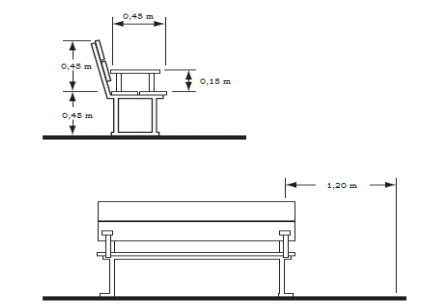 3. pielikumsIepirkuma, identifikācijas Nr. VSIA NRC “VAIVARI” 2018/34/EJZFnolikumamInformācija par iepriekšējo pieredziInformācija par Pretendenta pieredzi iepriekšējo 5 (piecu) gadu laikā(informācija atbilstoši nolikuma 2.5. punktā noteiktajam)Pielikumā  jāpievieno atsauksmes par īstenotajiem būvdarbu līgumiem, saskaņā ar norādīto informāciju.*- Ja Pretendents balstās uz apakšuzņēmēju pieredzi, tad tabulā jāsniedz informācija arī par apakšuzņēmējiem.Informācija par Pretendenta piedāvāto būvdarbu vadītāja  pieredzi iepriekšējo 5 (piecu) gadu laikā (informācija atbilstoši nolikuma 2.4.punktā noteiktajam)4. pielikumsIepirkuma, identifikācijas Nr. VSIA NRC “VAIVARI” 2018/34/EJZFnolikumamInformācija par līguma izpildi(informācija atbilstoši nolikuma 2.4. punktā noteiktajam)Ar šo apliecinām, ka pretendenta rīcībā ir visi nepieciešamie resursi savlaicīgai un kvalitatīvai līguma izpildei un līguma izpildi paredzēts organizēt atbilstoši turpmāk norādītajai informācijai:ĢENERĀLUZŅĒMĒJSAPAKŠUZŅĒMĒJI (norāda visus apakšuzņēmējus, kurus plānots piesaistīt līguma izpildē un kuriem nododamā darba daļa ir vismaz 10% no kopējā apjoma)(ja apakšuzņēmējus līguma izpildē piesaistīt nav paredzēts, izdara attiecīgu atzīmi un tabulu par apakšuzņēmējiem nododamo darbu apjomu nav nepieciešams aizpildīt)  (tabulā norāda apakšuzņēmējiem,apakšizņēmēju apakšuzņēmējiem nododamo darbu apjomu un veidus)Piedāvājumam pievieno vienošanos ar katru apakšuzņēmēju par konkrētu darbu izpildi vai apakšuzņēmēja apliecinājumu ( nolikuma pielikums Nr.4) par dalību līguma izpildē, ja līgums tiktu piešķirts pretendentam.                                                                                                                                    5. pielikumsIepirkuma, identifikācijas Nr. VSIA NRC “VAIVARI” 2018/34/EJZFnolikumamAPAKŠUZŅĒMĒJA APLIECINĀJUMS(informācija atbilstoši nolikuma 2.6..punktā noteiktajam)Iepirkumam “Nacionālā rehabilitācijas centra “Vaivari“  teritorijas labiekārtošanas darbi” (identifikācijas Nr. VSIA NRC “VAIVARI” 2018/34/EJZF)Pretendents ______________________________________ Reģ.Nr. _________________________________________Ar šo ____________ /Apakšuzņēmēja nosaukums, reģistrācijas numurs un adrese/ apliecina, ka:piekrīt piedalīties iepirkuma “Nacionālā rehabilitācijas centra “Vaivari“ teritorijas labiekārtošanas darbi” (identifikācijas Nr. VSIA NRC “VAIVARI” 2018/34/EJZF)  ietvaros kā _________ /Pretendenta nosaukums/, /reģistrācijas numurs un adrese/ (turpmāk – Pretendents) apakšuzņēmējs, kā arī, gadījumā, ja ar Pretendentu tiks noslēgts iepirkuma līgums, apņemas:veikt šādus darbus:/īss darbu apraksts atbilstoši Apakšuzņēmējiem nododamo darbu sarakstā norādītajam/ un nodot pretendentam šādus resursus*: /īss Pretendentam nododamo resursu (speciālistu un/vai tehniskā aprīkojuma) apraksts/. Paraksts: 	Vārds, uzvārds: 	Amats: 	Datums: 	*Jānorāda tādā gadījumā, ja Pretendents balstās uz apakšuzņēmēja spējām, lai izpildītu prasības attiecībā uz tehniskām un profesionālām spējām.7. pielikumsIepirkuma, identifikācijas Nr. VSIA NRC “VAIVARI” 2018/34/EJZFnolikumamTEHNISKAIS UN finanšu piedāvājumsMēs piedāvājam veikt iepirkuma “Nacionālā rehabilitācijas centra “Vaivari“ teritorijas labiekārtošanas darbi” (identifikācijas Nr. VSIA NRC “VAIVARI” 2018/34/EJZF)  minētos darbus, saskaņā ar nolikumu, tajā noteiktajā laikā un veidā. Piedāvājam veikt darbus par līgumcenu:* cena, kas tiek vērtēta.Apņemamies iepirkumā minētos darbus veikt    (          ) kalendāro nedēļu no līguma noslēgšanas brīža un nodrošināt       (   )  gadu garantijas laiku pēc būvobjekta pieņemšanas ekspluatācijā. Apliecinām, ka, iesniedzot piedāvājumu, esam iepazinušies ar visiem apstākļiem, kas varētu ietekmēt līgumcenu un piedāvāto darbu izpildi. Līdz ar to garantējam, ka gadījumā, ja mums tiks piešķirtas līguma slēgšanas tiesības, līgumsaistības apņemamies pildīt atbilstoši mūsu piedāvājumam.Apliecinām, ka mums ir nepieciešamās speciālās atļaujas un sertifikāti iepirkuma nolikumā minētā darba veikšanai.Apliecinām, ka tāmēs ievērtēti visi darbu veikšanai nepieciešamie materiāli, algas un mehānismi, riski un laika apstākļi, kā arī darbi, kas nav minēti, bet bez kuriem nebūtu iespējama atjaunošanas darbu tehnoloģiski pareiza un spēkā esošiem normatīvajiem aktiem atbilstoša veikšana pilnā apmērā.Ar šo garantējam sniegto ziņu patiesumu un precizitāti. Saprotam un piekrītam prasībām, kas izvirzītas pretendentiem šī iepirkuma nolikumā un līguma projektā.Pielikumā: 	1) Koptāmes, kopsavilkumi, un lokālās tāmes;2) Koptāmes, kopsavilkumi, un lokālās tāmes xls vai xlsx formātā .Paraksts: 	Vārds, uzvārds: 	Amats: 	Datums: 	8. pielikumsIepirkuma, identifikācijas Nr. VSIA NRC “VAIVARI” 2018/34/EJZFnolikumamLĪGUMS Nr. _______________par būvdarbu veikšanu         Valsts sabiedrība ar ierobežotu atbildību ”Nacionālais rehabilitācijas centrs “Vaivari““, turpmāk - Centrs, tās valdes priekšsēdētājas Andas Nulles un valdes locekļa Mārtiņa Oliņa personā, kuri rīkojas uz statūtu pamata, turpmāk – Pasūtītājs, no vienas puses, un           _________________________, tās ________________ personā, kas rīkojas uz ____________ pamata, turpmāk – Uzņēmējs, no otras puses, kopā un katrs atsevišķi saukti attiecīgi Puses/Puse,Eiropas Jūrlietu un zivsaimniecības fonda projekta ”Nacionālā rehabilitācijas centra "Vaivari" teritorijas labiekārtošana, sekmējot dabas teritorijas saglabāšanu, izmantošanu un attīstību”, Nr. 18-08-FL01-F043.0202-000001 īstenošanas ietvaros un saskaņā ar Publisko iepirkumu likumu 9.pantu (CPV kods – 45233251-3 (Seguma atjaunošanas darbi)),pamatojoties uz Centra rīkotā iepirkuma “Nacionālā rehabilitācijas centra “Vaivari“  teritorijas labiekārtošanas darbi” (iepirkuma identifikācijas Nr. VSIA NRC “VAIVARI” 2018/34/EJZF) rezultātiem, turpmāk — Iepirkums, noslēdz šādu līgumu, turpmāk  – Līgums: 1.Līguma priekšmetsPasūtītājs uzdod, bet Uzņēmējs pret atlīdzību ar saviem resursiem apņemas veikt Nacionālā rehabilitācijas centra “Vaivari“ teritorijas labiekārtošanas darbus, turpmāk – Būvdarbi, Asaru prospektā 61, Jūrmalā, turpmāk – Būvobjekts.Veicamo Būvdarbu apjoms ir norādīts Paskaidrojuma rakstā “Nacionālā rehabilitācijas centra “Vaivari“ teritorijas labiekārtošanas darbi“, turpmāk – Būvprojekts un darbu apjomu sarakstā (Līguma pielikums Nr.___), Pušu apstiprinātajā tāmē, turpmāk – Tāme (Līguma pielikums Nr.__).Būvdarbi tiek veikti saskaņā ar šo Līgumu un tā pielikumiem.2.Līguma spēkā stāšanās un izpildes termiņšLīgums stājas spēkā tā reģistrācijas dienā pie Pasūtītāja un ir spēkā līdz pilnīgai saistību izpildei.Būvdarbu izpildes kopējais termiņš ir____(     ) kalendārās nedēļas .Būvdarbu pabeigšanas datums tiek norādīts 14.2.punktā norādītajā Apliecinājumā.3.Līgumcena un norēķinu kārtība Līgumcena saskaņā ar Pušu apstiprināto Tāmi ir ___________ EUR (____________), turpmāk – Līgumcena, neieskaitot pievienotās vērtības nodokli (turpmāk – PVN).Līgumcena tiek aplikta ar PVN, kuru Pasūtītājs maksā Pievienotās vērtības nodokli likuma 142. pantā noteiktajā kārtībā.Līgumcenā ir iekļauti visi valsts vai pašvaldību noteiktie nodokļi (izņemot PVN), nodevas un citas izmaksas, kas saistītas ar Būvdarbu izpildi, kā arī palīgdarbu, palīgmateriālu, mehānismu un darbaspēka izmaksas, lai pilnībā izpildītu šajā Līgumā paredzētos Būvdarbus. Samaksa tiek veikta tikai par Līgumā nolīgtajiem un atbilstoši Līguma noteikumiem veiktajiem un pieņemtajiem Būvdarbiem EUR (eiro), pamatojoties uz Uzņēmēja sagatavotu, iesniegtu un Pasūtītāja akceptētu rēķinu.Pasūtītājam ir tiesības neveikt samaksu, ja nav spēkā esošs Līguma izpildes nodrošinājums saskaņā ar Līguma 16.punktu (izņemot Līguma 16.6.punktā noteikto gadījumu). Šādā gadījumā Uzņēmēja iesniegtais rēķins netiek akceptēts un Pasūtītājs to nosūta atpakaļ Uzņēmējam.Pasūtītājs visas samaksas šī Līguma ietvaros veic, pārskaitot naudas līdzekļus Uzņēmēja attiecīgajā rēķinā norādītajā Uzņēmēja bankas kontā. Par samaksas dienu tiek uzskatīta diena, kad Pasūtītājs veicis Līgumā noteiktās naudas summas pārskaitījumu uz Uzņēmēja bankas kontu.Avansa maksājums netiek paredzēts. Samaksu par kvalitatīvi izpildītajiem un Līgumā noteiktā kārtībā pieņemtajiem Būvdarbiem Pasūtītājs veic ikmēneša Formā Nr.2 un Formā Nr.3 norādītās summas apmērā 30 (trīsdesmit) kalendāro dienu laikā pēc Uzņēmēja rēķina un abpusēji parakstītu Formu Nr.2, Formu Nr.3 saņemšanas pie Pasūtītāja . Pēdējā maksājuma apmērs nedrīkst būt mazāks par 10 % (desmit procentiem) no Līguma 3.1. punktā noteiktās Līgumcenas. Uzņēmējs pārstāj izrakstīt ikmēneša rēķinus un Pasūtītājs pārstāj veikt ikmēneša rēķinu apmaksu, ja visu saskaņā ar Līgumu izrakstīto ikmēneša rēķinu kopējā summa ir sasniegusi 90 % (deviņdesmit procentus) no Līguma 3.1. punktā noteiktās Līgumcenas. Atlikušo Līguma summas daļu Uzņēmējs ir tiesīgs saņemt tikai pēc galīgā Būvdarbu pieņemšanas – nodošanas akta parakstīšanas saskaņā ar galīgo rēķinu.Galīgo norēķinu par kvalitatīvi izpildītiem un Līgumā noteiktajā kārtībā pieņemtiem Būvdarbiem Pasūtītājs veic pēc pieņemšanas nodošanas akta parakstīšanas par būvdarbu pieņemšanu 30 (trīsdesmit) kalendāro dienu laikā pēc Uzņēmēja rēķina  un garantijas apdrošināšanas dokumentu iesniegšanas Pasūtītājam (Pasūtītāja kancelejas atzīme par dokumenta saņemšanu). Gadījumā, ja uz Būvdarbu kvalitātes garantijas laiku nav iesniegts spēkā esošs Līguma garantijas nodrošinājums, tad Pasūtītājam ir tiesības garantijas termiņa maksājumu 5 % (piecu procentu)apmērā no līgumcenas ieturēt no  galīgā norēķina maksājuma.Līguma 20.7.punktā noteiktajos gadījumos Pasūtītājs veic norēķinu par Uzņēmēja kvalitatīvi izpildītiem un pieņemtiem darbiem 30 (trīsdesmit) kalendāro dienu laikā pēc Uzņēmēja sagatavota rēķina, Pieņemšanas komisijas akta un abpusēji parakstītu Formu Nr.2, Formu Nr.3 saņemšanas pie Pasūtītāja.Uzņēmējs, pamatojoties uz iesniegto rēķinu, 30 (trīsdesmit) kalendāro dienu laikā no rēķina izrakstīšanas dienas samaksā Pasūtītājam aprēķināto līgumsodu, kā arī ar konstatētā trūkuma novēršanai nepieciešamos izdevumus, pārskaitot naudas līdzekļus rēķinā norādītajā Pasūtītāja kontā, ja tie netiek ieturēti Līguma 15.9. punktā noteiktajā kārtībā.3.13.Samaksa par papildus darbiem, kas nav noformēti Līgumā noteiktajā kārtībā, netiek veikta.4.Pasūtītāja pienākumi un tiesībasPasūtītājs samaksā par kvalitatīvi izpildītajiem un pieņemtajiem Būvdarbiem Līgumcenas ietvaros.Pasūtītājs nodrošina būvuzraudzību.Pasūtītājs veic maksājumus saskaņā ar Līguma noteikumiem.Pasūtītājam ir tiesības veikt grozījumus Līgumā paredzētajā darbu apjomā, par to savlaicīgi rakstiski brīdinot Uzņēmēju.Nepieciešamības gadījumā Pasūtītājs brīdina Uzņēmēju par neparedzētiem apstākļiem, kas radušies pēc Līguma noslēgšanas no Pasūtītāja neatkarīgu apstākļu dēļ un kuru dēļ varētu tikt traucēta saistību izpilde. Tādā gadījumā, Pusēm vienojoties, Būvdarbu izpildes termiņi var tikt attiecīgi pagarināti.Pasūtītājam ir tiesības rakstveidā pieprasīt Uzņēmējam informatīvu ziņojumu par Līguma ietvaros paveiktajiem un plānotajiem darbiem, kā arī par darbu izpildi kavējošiem faktoriem.Pasūtītājam ir tiesības pieaicināt ekspertu būvizmaksu noteikšanas jautājumos.Pasūtītājam ir tiesības nesaskaņot Līguma ietvaros Uzņēmēja iesniegtos dokumentus, tajā skaitā samaksas dokumentus, grafikus, atskaites, pārskatus, u.c. darbu izpildes dokumentus, kā arī lūgt Uzņēmēju veikt tajos grozījumus, nosakot termiņus, kādos tie veicami.  Pasūtītājam ir tiesības no ikmēneša maksājumiem ieturēt Līguma izpildes saistību nodrošinājumu, ja Uzņēmējs saskaņā ar Līguma 5.18.punktu ir iesniedzis attiecīgu rēķinu, kurā norādīta ieturamā summa un mērķis.5.Uzņēmēja pienākumi un tiesības5.1.Uzņēmējs ar saviem resursiem, kvalitatīvi izpilda Būvdarbus saskaņā ar Būvprojektu un Tāmi, ievērojot Līgumā noteiktos izpildes termiņus, kā arī visus Latvijas Republikā spēkā esošos normatīvos aktus, kas attiecas uz Būvdarbu izpildes kārtību un kvalitāti, un atbild par spēkā esošo drošības tehnikas, darba aizsardzības, ugunsdrošības un citu noteikumu ievērošanu, kas attiecas uz Būvdarbu veikšanu.5.2.Uzņēmējs atbild par MK 19.04.2016  noteikumu Nr.238 “Ugunsdrošības noteikumi” ievērošanu būvobjektā, kā arī par saviem līdzekļiem nodrošina noteikumu  3.3.sadaļas “Vispārīgās ugunsdrošības prasības būvobjektā” prasību izpildi.5.3. Uzņēmējs 5 (piecu) darba dienu laikā pēc Līguma spēkā stāšanās dienas iesniedz Pasūtītājam saskaņošanai un apstiprināšanai transportlīdzekļu sarakstu, norādot komersantus, kuriem Līguma izpildes laikā būs nepieciešama piekļuve Būvobjektam. Pasūtītājs iesniegto transportlīdzekļu sarakstu izskata un sniedz atbildi 5 (piecu) darbadienu laikā no tā iesniegšanas dienas. Uzņēmējam ir pienākums pēc Pasūtītāja pirmā pieprasījuma veikt grozījumus darbinieku sarakstā, kā arī iesniegt Būvdarbu izpildē iesaistīto darbinieku darba tiesisko attiecību apliecinošo dokumentu kopijas.5.4  Uzņēmējs ne vēlāk kā 5 (piecu) darba dienu laikā pēc šī līguma noslēgšanas iesniedz Pasūtītājam šādus dokumentus: rīkojumus par atbildīgo personu nozīmēšanu būvdarbu veikšanai, t.sk. par darba aizsardzības koordinatora nozīmēšanu, pievienojot darba aizsardzības koordinatora sertifikātu vai apliecības kopiju, sertificēta atbildīgā būvdarbu vadītāja saistību rakstu,būvspeciālistu profesionālās civiltiesiskas atbildības apdrošināšanas polises kopijas, atbilstoši  Līguma  10. punkta prasībām,būvdarbu žurnālu, būvdarbu veicēja civiltiesiskās atbildības obligātās apdrošināšanas polises kopiju, atbilstoši  Līguma  10. punkta prasībām.  Uzņēmējs pirms Būvdarbu  uzsākšanas apņemas nosūtīt Valsts darba inspekcijai “Iepriekšējo paziņojumu par būvdarbu veikšanu” atbilstoši Ministru kabineta 2003.gada 25. februāra Noteikumiem Nr.92.5.6. Uzņēmējs 10 (desmit) darba dienu laikā no Būvdarbu uzsākšanas uzstāda Būvobjektā informatīvo stendu (būvtafeli) un iesniedz precizētu Būvdarbu izpildes kalendāro grafiku, kurš rakstiski saskaņots ar Pasūtītāju.5.7..Uzņēmējam ir pienākums rakstiski informēt Pasūtītāju par nepieciešamību veikt grozījumus transportlīdzekļu sarakstā 5 (piecu) darba dienu laikā pirms grozījumos norādītā transportlīdzekļa nepieciešamības piekļūt Būvobjektam (Pasūtītāja kancelejas atzīme par dokumenta saņemšanu). 5.8. Uzņēmējs nodrošina Būvdarbu izpildi ar nepieciešamajiem materiāliem, mehānismiem, instrumentiem, transportu un resursiem.5.9. Uzņēmējs nodrošina būvgružu apsaimniekošanu saskaņā ar normatīvo aktu prasībām.5.10. Uzņēmējs norēķinās par Būvdarbu veikšanas laikā izlietoto elektroenerģiju, ūdeni u.c. pakalpojumiem saskaņā ar piestādītajiem rēķiniem.5.11 .Uzņēmējs iesniedz Pasūtītājam Tāmēs uzrādīto un Būvdarbos iekļauto materiālu atbilstības sertifikātu un ražotāja (piegādātāja) deklarāciju atbilstoši spēkā esošo normatīvo aktu prasībām pēc Pasūtītāja pirmā (rakstiskā) pieprasījuma.5.12. Uzņēmējam ir pienākums visā Līguma darbības laikā nodrošināt savu saistību izpildes atbilstību Līguma priekšmetam noteiktajām prasībām.5.13. Uzņēmējam ir tiesības darbu izpildē piesaistīt apakšuzņēmēju, to iepriekš saskaņojot ar Pasūtītāju atbilstoši normatīvo aktu un Līguma prasībām.5.14. Uzņēmējs ir tiesīgs nodot Būvdarbus pirms Līguma 2.2.punktā noteiktā termiņa.5.15. Uzņēmējam ir pienākums nodrošināt ar Būvobjekta uzturēšanu saistītās izmaksas līdz būves pieņemšanai ekspluatācijā. 5.16. Uzņēmējam ir pienākums iesniegt visus Līgumā noteiktos dokumentus atbilstoši Līguma noteikumiem.Uzņēmējs ir tiesīgs pieprasīt Būvdarbu izpildes termiņa pagarinājumu, ja darbu izpilde tiek kavēta viena (vai vairāku) zemāk uzskaitīto iemeslu dēļ: ja nepārvaramas varas rezultātā tiek apgrūtināta vai uz laiku ir neiespējama Līgumā noteikto Būvdarbu izpilde, neparedzētu apstākļu rezultātā tiek apgrūtināta vai uz laiku ir neiespējama Līgumā noteikto Būvdarbu izpilde,ja Pasūtītāja  saistību neizpildes dēļ ir tikusi apgrūtināta Būvuzņēmēja  saistību izpilde,ja Pasūtītājs liedz vai no viņa atkarīgu apstākļu dēļ tiek kavēta piekļūšana būvējamam Būvobjektam pēc Būvdarbu uzsākšanas. Ja Līguma saistību izpildes bankas garantijai vai Neatsaucamai pirmā pieprasījuma beznosacījumu līguma saistību izpildes apdrošināšanas polisei ir beidzies termiņš, tad Uzņēmējam ir tiesības lūgt Pasūtītāju ieturēt Līguma saistību  izpildes nodrošinājumu (pilnā apmērā) no izpildīto un apmaksājamo Būvdarbu summas, iesniedzot rēķinu, kurā norādītā ieturamā summa un mērķis. Šādā gadījumā Uzņēmējam ir tiesības nepagarināt Līguma saistību izpildes bankas garantijas vai Neatsaucamas pirmā pieprasījuma beznosacījumu līguma saistību izpildes apdrošināšanas polises termiņu.6.Būvdarbu vadītājsUzņēmēja iecelts sertificēts atbildīgais Būvdarbu vadītājs ir __________, sertifikāts Nr._____, tālruņa numurs _____________.Uzņēmēja piesaistīto Būvdarbu vadītāju var nomainīt tikai ar līdzvērtīgas kvalifikācijas speciālistu. Uzņēmējs iesniedz Pasūtītājam pieteikumu par speciālista nomaiņu un speciālista kvalifikācijas apstiprinošus dokumentus.Par Būvdarbu vadītāja nomaiņu tiek noslēgta atsevišķa vienošanās pie šī Līguma.Saskaņā ar kompetento institūciju pieprasījumu, Uzņēmējam ir pienākums nodrošināt inženiertehnisko būvdarbu vadīšanu, piesaistot atbilstošas kvalifikācijas būvdarbu vadītājus, un par to nepienākas papildus samaksa.7.Darba aizsardzība projekta izpildes posmāJa Uzņēmējs atsevišķu būvdarbu veikšanai piesaista apakšuzņēmējus, tad saskaņā ar Ministru kabineta 2003.gada 25.februāra noteikumiem Nr.92 „Darba aizsardzības prasības, veicot būvdarbus” (turpmāk šajā punktā saukti – Noteikumi) tiek iecelts darba aizsardzības koordinators. Darba aizsardzības koordinatora funkcijas Līguma izpildes posmā veic ________________________, _________________ diploms Nr.______, sērija _______ (Līguma pielikums Nr. __). Uzņēmējs ir atbildīgs par to, lai darba aizsardzības koordinators projekta izpildes posmā veic Noteikumos noteikto pienākumu izpildi, kā arī lai Uzņēmēja, apakšuzņēmēju darbinieki un apakšuzņēmēji ievēro visas darba drošības prasības.Uzņēmējs nodrošina, ka Līguma izpildē iesaistītie darbinieki pirms attiecīgo darbu uzsākšanas ir instruēti par darba drošību, elektrodrošību un ugunsdrošību, kā arī nodrošina 09.12.2002. Ministru kabineta noteikumu Nr.526 „Darba aizsardzības prasības, lietojot darba aprīkojumu” izpildi, darbu izpildē piesaistot personas, kuras ir apmācītas atbilstošo darbu veikšanai ar nepieciešamo aprīkojumu.Uzņēmējs nodrošina, ka darba aizsardzības koordinators vai Uzņēmēja piesaistītais darba aizsardzības speciālists ne mazāk kā vienu reizi nedēļā apseko Būvobjektu un pārbauda, vai tiek ievērotas darba aizsardzības prasības, sastādot par to pārbaudes dokumentu.Uzņēmējam ir pienākums nekavējoties novērst pārbaudes dokumentos norādītos trūkumus un nepilnības.Pēc Pasūtītāja pieprasījuma Uzņēmējs iesniedz Pasūtītājam tā norādītajā termiņā darba aizsardzības koordinatora vai Uzņēmēja piesaistītā darba aizsardzības speciālista sastādītos pārbaudes dokumentus (oriģinālus).Pakalpojuma nodrošināšanā piesaistītie speciālisti un apakšuzņēmējiApakšuzņēmēju un piesaistītā personāla nomaiņa pieļaujama ar Pasūtītāja rakstisku piekrišanu un ievērojot Publisko iepirkumu  likumu.Pasūtītājs pieņem lēmumu atļaut vai atteikt Būvuzņēmēja personāla vai apakšuzņēmēju nomaiņu vai jaunu apakšuzņēmēju iesaistīšanu Līguma izpildē iespējami īsā laikā, bet ne vēlāk kā 5 (piecu) darba dienu laikā pēc tam, kad saņēmis visu informāciju un dokumentus, kas nepieciešami lēmuma pieņemšanai saskaņā ar šī Līguma un normatīvo aktu noteikumiem.Būvuzņēmējam jānodrošina, ka apakšuzņēmējs tam uzticēto Darba daļu nenodos tālāk bez Pasūtītāja rakstiskas piekrišanas.Būvniecības laikā Pasūtītājam ir tiesības pamatoti pieprasīt Apakšuzņēmēja nomaiņu gadījumā, ja Apakšuzņēmējs Būvdarbu daļu veic nekvalitatīvi vai neievēro spēkā esošus normatīvos aktus. Būvuzņēmēja pienākums ir nodrošināt pamatotu Pasūtītāja prasību, par Apakšuzņēmēja nomaiņu, izpildi.Būvniecības laikā Pasūtītājam ir tiesības pieprasīt Atbildīgā būvdarbu vadītāja nomaiņu, ja tas savus pienākumus veic nekvalitatīvi, neievēro Līguma noteikumus vai spēkā esošos normatīvos aktus. Būvuzņēmēja pienākums ir nodrošināt pamatotu Pasūtītāja prasību, par personāla nomaiņu, izpildi.9. Būvuzraugs9.1. Būvuzraugs ir Pasūtītāja norīkota persona, kura Pasūtītāja vārdā veic Būvdarbu izpildes uzraudzību.Civiltiesiskās atbildības apdrošināšanaUzņēmējs uz visu līguma darbības laiku (tajā skaitā garantijas laiku) apņemas veikt savas un piesaistīto apakšuzņēmēju (ja tādi tiks piesaistīti būvdarbu izpildē) obligātās civiltiesiskās atbildības apdrošināšanu, kā arī būvspeciālistu profesionālo civiltiesiskās atbildības apdrošināšanu saskaņā ar Ministru kabineta noteikumos Nr.502 „Noteikumi par būvspeciālistu un būvdarbu veicēju civiltiesiskās atbildības obligāto apdrošināšanu” noteikto kārtību un limitiem. Uzņēmējs ne vēlāk kā 5 (piecu) darba dienu laikā pēc šī līguma noslēgšanas iesniedz būvspeciālistu un būvdarbu veicēja profesionālās civiltiesiskas atbildības apdrošināšanas polises kopijas.Apdrošināšana jāveic iestādē, kurai Finanšu un kapitāla tirgus komisija izsniegusi licenci vispārējās civiltiesiskās atbildības apdrošināšanas pakalpojumu sniegšanas jomā (ārvalstu pretendentam jābūt izsniegtai profesionālās civiltiesiskās atbildības apdrošināšanai, kurā ir norāde, ka tā ir derīga Latvijas Republikas teritorijā) un 5 (piecu) darba dienu laikā pēc līguma spēkā stāšanās (Pasūtītāja kancelejas atzīme par dokumenta saņemšanu) jāiesniedz pasūtītājam minēto apdrošināšanas polišu, noteikumu un dokumentu, kas apliecina apdrošināšanas prēmijas apmaksu, kopijas (pēc Pasūtītāja pieprasījuma uzrādot minēto dokumentu oriģinālus), apdrošinātāja izsniegta izziņa, kas apliecina apdrošināšanas aizsardzības esību attiecībā uz konkrēto objektu. Iesniegtie dokumenti tiek pievienoti Līgumam kā Līguma pielikums Nr. .10.4. Uzņēmējs nodrošina civiltiesiskās apdrošināšanas līgumu spēkā esamību visu Būvdarbu laiku un Būvdarbu garantijas laiku, savlaicīgi pagarinot civiltiesiskās atbildības apdrošināšanas līgumu darbības termiņus.11.Būvdarbu uzsākšanas un veikšanas vispārīgie noteikumi Uzņēmējs, parakstot Līgumu, apliecina, ka Būvdarbu veikšanas apstākļi ir iepazīti. Uzņēmējs līdz attiecīgam darbam nepieciešamās atļaujas saņemšanai nav tiesīgs uzsākt šos darbus.Uzņēmējs 5 (piecu) darba dienu laikā no Līguma spēkā stāšanās dienas iesniedz Pasūtītājam (Pasūtītāja kancelejas atzīme par dokumenta saņemšanu) visus nepieciešamos dokumentus atzīmes saņemšanai Paskaidrojuma rakstā par būvdarbu uzsākšanas nosacījumu izpildi, tajā skaitā atbildīgā būvdarbu vadītāja saistību rakstu.Uzņēmējs Būvdarbu laikā būvuzrauga klātbūtnē veic segto darbu fotofiksācijas, kas tiek pievienotas segto darbu aktiem. 10 (desmit) darba dienu laikā no Līguma spēkā stāšanās dienas Uzņēmējs iesniedz Pasūtītājam (Pasūtītāja kancelejas atzīme par dokumenta saņemšanu) precizētu Darbu veikšanas projektu (tajā skaitā Darbu izpildes grafiku pa nedēļām). Pasūtītājs 10 (desmit) darba dienu laikā pēc Darba veikšanas projekta saņemšanas to izskata un saskaņo, vai lūdz Uzņēmēju veikt tajā grozījumus, nosakot termiņus, kādos tie veicami.Būvobjekts tiek nodots atpakaļ Pasūtītājam, pieņemot Būvobjektu ekspluatācijā, un to apliecina apstiprināts pieņemšanas nodošanas akts. 12. Būvdarbu apjomu un izpildes termiņu izmaiņas12.1.Pasūtītājam ir tiesības veicamajiem Būvdarbiem izmainīt tehniskās prasības, tajā skaitā prasības inženiertīklu pieslēgumu un izbūves vietām, Būvdarbu tehnoloģiju, iekārtas, materiālus, Būvdarbu apjomu, tajā skaitā to samazināt vai papildināt, uzdodot Uzņēmējam veikt Līgumā sākotnēji neparedzētus darbus, šādos gadījumos:jānovērš dažādas Būvprojekta kļūdas, tajā skaitā neatbilstības starp darbu apjomu sarakstu un grafisko daļu;Būvdarbu izpildes laikā, atsedzot konstrukcijas, komunikācijas, un tml., atklājas, ka nepieciešami tādi darbu apjomi, kuri vizuāli pirms tam nebija noteikti un tie nepieciešami būves pieņemšanai ekspluatācijā;veikti grozījumi normatīvajos aktos, vai veikti grozījumi Būvprojektā, kas izriet no izmaiņām Būvobjekta tehniskajās prasībās vai kompetento institūciju izdotajos tehniskajos noteikumos;Būvdarbu izpildes laikā tiek vienkāršoti atsevišķi Būvprojektā norādītie risinājumi, kā rezultātā tiek samazinātas būvdarbu izmaksas, būves ekspluatācijas izmaksas vai Būvdarbu izpildes termiņi;Būvdarbu izpildes laikā tiek konstatēti neparedzami fiziskie apstākļi, tas ir jebkādi dabiskie fiziskie apstākļi un cilvēka radītie un citi fiziskie šķēršļi ar kuriem Uzņēmējs sastopas Būvdarbu izpildes vietā, veicot Būvdarbus,  izņemot klimatiskos apstākļus;Ja iekārtas vai materiāli, kas norādīti Būvprojektā vai Līgumā, vairs netiek ražoti, tās var tikt nomainīti pret analogām tās pašas cenu grupas iekārtām vai materiāliem.Būvdarbu izmaiņām piemēro šādas cenas:ja attiecīgā būvdarbu veida izmaksas ir iekļautas Līgumam pievienotajā tāmē, tad Būvdarbu izmaksas tiek noteiktas saskaņā ar Līguma tāmē norādītajām vienību cenām;ja Būvdarbu veida izmaksas nav iekļautas Līgumam pievienotajā tāmē, tad Puses nosaka cenu šiem Būvdarbiem vadoties pēc aktuālām vidējām tirgus cenām.Pasūtītājs saskaņā ar Līguma 12.1.punktu Būvdarbus var izmainīt šādos apmēros:Līgumā sākotnēji definēto Būvdarbu apjomu kopumā drīkst palielināt vai samazināt ne vairāk kā par 15% (piecpadsmit procentiem) no Būvdarbu sākotnējās līgumcenas;  12.3.2. Būvdarbu kopēja izmaksu summa nevar tikt palielināta par būvdarbiem, kas jāveic saskaņā ar Līgumu, kā arī gadījumā, kad Uzņēmējs ar nodomu vai aiz neuzmanības ir kļūdījies materiālu daudzuma, darba algas, mehānismu un citu izmaksu aprēķinos, kas nepieciešamas saskaņā ar Tehniskajām specifikācijām un darba apjomu, Būvdarbu izpildes termiņu Pasūtītājs var grozīt šādos gadījumos:ja Pasūtītāja saistību savlaicīgas neizpildes dēļ ir tikusi apgrūtināta Uzņēmēja saistību izpilde, ar nosacījumu, ka Uzņēmējs ir nekavējoties rakstiski informējis Pasūtītāju par šādu saistību neizpildi un tās ietekmi uz Līguma izpildes termiņiem;ja pēc Līguma noslēgšanas radušies no Uzņēmēja neatkarīgi, objektīvi apstākļi, kuru dēļ ir traucēta saistību izpilde un Uzņēmējs ir nekavējoties rakstiski  informējis Pasūtītāju par šādu apstākļu iestāšanos;Izmaiņu veikšanas kārtība:   12.5.1. Uzņēmējs un Pasūtītājs pieaicinot būvuzraugu un, ja nepieciešams, autoruzraugu sastāda aktu par nepieciešamajām izmaiņām;12.5.2. Uzņēmējs,  pamatojoties uz aktu par nepieciešamajām izmaiņām, sagatavo darbu daudzumu izmaņu tāmi, kuru saskaņo ar būvuzraugu un iesniedz Pasūtītājam. Sastādot tāmi darbiem, kuri sākotnēji nav paredzēti iepirkumā, Uzņēmējs piemēro iepirkuma (līgumā) piedāvātās darba laika normas un likmes un pieskaitījuma procentus; 12.5.3. Pasūtītājs 2 (divu) darba dienu laikā no darbu daudzumu izmaņu tāmes saņemšanas brīža saskaņo to vai arī sniedz pamatotu atteikumu;12.5.4. pēc tāmes saskaņošanas Uzņēmējs un Pasūtītājs noslēdz vienošanas par nepieciešamajām izmaiņām Līgumā.Pusēm ir tiesības prasīt nomainīt ikvienu Līguma izpildē iesaistīto personu, pamatojot to ar kādu no šādiem iemesliem:atkārtota pavirša savu pienākumu pildīšana;nekompetence vai nolaidība;Līgumā noteikto saistību vai pienākumu nepildīšana;atkārtota tādu darbību veikšana, kas kaitē drošībai, veselībai vai vides aizsardzībai.Līguma grozījumi un izmaiņas tiek izdarīti rakstveidā, Pusēm tos parakstot, un tie stājas spēkā reģistrācijas dienā pie Pasūtītāja.Būvdarbu ikmēneša nodošana-pieņemšanaBūvdarbu ikmēneša pieņemšana tiek noformēta ar „Aktu par mēnesī izpildīto darbu pieņemšanu”, Līgumā saukts Forma Nr.2 (Līguma pielikums Nr.__)  un „Kopsavilkums”, Līgumā saukts Forma Nr.3 (Līguma pielikums Nr.__) .Uzņēmējs iesniedz Pasūtītājam Formu Nr.2 un Formu Nr.3 par iepriekšējā mēnesī pabeigtiem Būvdarbiem 4 (četros) oriģināleksemplāros un rēķinu par minētajā atskaitē uzrādītajiem darbiem ne vēlāk kā nākamā mēneša 5 (piektajā) darba dienā.Formu Nr.2 un Formu Nr.3 atbilstoši Līguma pielikumā pievienotajiem paraugiem sagatavo Uzņēmējs un parakstītu iesniedz Pasūtītājam, kā arī nosūta Pasūtītājam elektroniski MS Office Excel ar piemērotu noapaļošanas (ROUND) funkciju un precizitāti 2 (divas) zīmes aiz semikola (ROUND (...;2)) .Pasūtītāja pienākums ir 10 (desmit) darba dienu laikā no Formas Nr.2 un Formas Nr.3 saņemšanas to apstiprināt (t.i. parakstīt) vai rakstiski motivēti to noraidīt.Pasūtītājs saņemot apakšuzņēmēja pieprasījumu maksājumus par apakšuzņēmēja sniegtajiem pakalpojumiem vai būvdarbiem Uzņēmējam, kurus Uzņēmējs ir pieņēmis un kuru apmaksas termiņš tiek kavēts, Pasūtītājs var pārskaitīt tieši apakšuzņēmējam un par attiecīgo summu samazina nākamo maksājumu Uzņēmējam. Pasūtītājam ir pienākums pirms apakšuzņēmēja rēķina apmaksas rakstiski informēt par šādu pieprasījumu Uzņēmēju  un ļauj tam 3 (trīs) darba dienu laikā izteikt viedokli par pieprasījuma pamatotību. Pasūtītājs var veikt maksājumu tieši apakšuzņēmējam ja nav izmaksāta visa Uzņēmējam pienākošās līgumcena.  Būvdarbu nodošana-pieņemšana Būvdarbu pabeigšana un nodošana-pieņemšana tiek veikta spēkā esošajos normatīvajos aktos un Līgumā paredzētajā kārtībā.Par Būvdarbu pabeigšanu Uzņēmējs rakstiski informē Pasūtītāju, iesniedzot Apliecinājumu par Būvdarbu pabeigšanu saskaņā ar Līgumam pievienoto paraugu (Līguma pielikums Nr.__). Uzņēmējs iesniedz Apliecinājumu Pasūtītājam ne vēlāk kā 3 (trīs) darba dienu laikā pēc Līguma 2.2.punktā norādītā datuma. Gadījumā, ja šajā punktā norādītajā termiņā Apliecinājums netiek iesniegts, uzskatāms, ka Būvdarbi Līgumā noteiktajā termiņā nav pabeigti un Uzņēmējam var tikt piemērots 15.1.punktā paredzētais līgumsods.Vienlaicīgi ar Apliecinājumu Uzņēmējs iesniedz Pasūtītājam  Līgumā paredzēto veikto Būvdarbu izpilddokumentāciju, tajā skaitā arī pielietoto materiālu sertifikātus, pases un materiālu atbilstības deklarāciju oriģinālus, kas nepieciešami Būvobjekta pieņemšanai ekspluatācijā, kā arī segto darbu aktus. Būvdarbu izpilddokumentācija jāiesniedz 2 (divos) eksemplāros papīra formā, kā arī elektroniskā veidā datu nesējā.Uzņēmējs iesniedz bankas garantiju vai apdrošināšanas polisi Būvdarbu (tajos izmantoto materiālu, konstrukciju  un tehnoloģiju) kvalitātes garantijas saistības  nodrošinājumam 5 % (piecu procentu) apmērā no būvdarbu līgumcenas par pilnu Līguma 17.1..punktā minēto garantijas termiņu. Minētais būvdarbu garantijas termiņš nav piemērojams iekārtām, kas tiek uzstādītas būvdarbu laikā. Iekārtu garantijas termiņu nosaka attiecīgās iekārtas ražotājs iekārtas tehniskajā dokumentācijā.Apliecinājumā minēto Būvdarbu pabeigšanas laiku apstiprina Līguma izpildes atbildīgā persona un tas tiek reģistrēts pie Līguma kā pielikums Nr.___.Ja pirms Būvdarbu pieņemšanas vai Būvdarbu pieņemšanas procesā tiek konstatēti nekvalitatīvi vai līdz galam nepadarīti darbi, defekti vai neatbilstība Latvijas būvnormatīviem, Būvprojektam vai Tāmei, tad Būvdarbu pieņemšana tiek pārtraukta un tiek sastādīts defektu akts (saskaņā ar Līguma pielikumā Nr.___ pievienoto paraugu), kuru Puses paraksta. Ja kāda Puse izvairās no akta, tad aktu noformē ieinteresētā Puse vienpusēji, piedaloties būvuzraugam, Pasūtītāja pārstāvim un citām Pušu pieaicinātām personām.Līguma 14.7.punktā norādītajā gadījumā Uzņēmējs uz sava rēķina 10 (desmit) darba dienu laikā vai citā starp Pusēm rakstiski saskaņotā laikā novērš konstatētos defektus. Gadījumā, ja defekti netiek novērsti noteiktajā laikā, Pasūtītājam ir tiesības prasīt Uzņēmējam Līguma 15.2.punktā paredzēto līgumsodu.14.9.Ja rodas domstarpības, Pusēm ir tiesības pieaicināt neatkarīgu ekspertu, kura slēdziens Pusēm ir saistošs. Izdevumus par eksperta slēdzienu sedz vainīgā Puse.14.10 Pēc defektu novēršanas, Būvdarbu pieņemšana tiek noformēta ar pieņemšanas nodošanas aktu par būvdarbu pabeigšanu, kurš pēc apstiprināšanas kļūst par Līguma neatņemamu sastāvdaļu.15.Pušu mantiskā atbildībaGadījumā, ja Uzņēmējs nepabeidz Būvdarbus Līguma 2.2.punktā noteiktajā termiņā, Pasūtītājs piemēro Uzņēmējam līgumsodu 0,5% apmērā no Līgumcenas par katru nokavēto dienu, bet ne vairāk kā 10% (desmit procentu) no Līgumcenas.Līguma 14.8.punktā noteiktajā gadījumā Pasūtītājs piemēro Uzņēmējam līgumsodu 0,5% apmērā no Līgumcenas par katru nokavēto dienu, bet ne vairāk kā 10% (desmit procentu) apmērā no Līgumcenas. Līguma 20.3.2.9.punktā paredzētajā gadījumā Pasūtītājs piemēro Uzņēmējam līgumsodu 10% (desmit procentu) apmērā no Līgumcenas. Pasūtītājs piemēro Uzņēmējam līgumsodu 10% (desmit procentu) apmērā no Līgumcenas gadījumā, ja tas atsakās no Līguma izpildes bez Līgumā noteiktā pamata. Ja Pasūtītājs neveic norēķinus Līgumā noteiktajos termiņos, Uzņēmējs ir tiesīgs piemērot līgumsodu 0,5% apmērā no Līgumcenas par katru nokavēto dienu, bet ne vairāk kā 10% (desmit procentu) no Līgumcenas. Līgumsods netiek piemērots, ja Pasūtītājs neveic norēķinu, pamatojoties uz to, ka nav spēkā esoša Līguma izpildes bankas garantija vai Neatsaucama pirmā pieprasījuma beznosacījumu līguma izpildes apdrošināšanas polise, vai Līguma 16.6.punktā noteiktajā gadījumā. Līgumsodi sevī neietver Pasūtītājam nodarītos zaudējumus un Līgumsodu samaksa neatbrīvo no Līguma saistību izpildes. Gadījumā, ja konstatētie trūkumi, nepilnības un defekti netiek novērsti saskaņā ar Līguma noteikumiem, tad Pasūtītājam ir tiesības tos novērst uz Uzņēmēja rēķina, šo darbu veikšanu uzdodot citiem komersantiem. Šādā gadījumā galīgā norēķina vai Drošības naudas summa var tikt samazināta un Līguma izpildes nodrošinājums var tikt izlietots par summu, kāda bijusi nepieciešama defektu novēršanai. Savukārt Uzņēmējam ir pienākums atlīdzināt Pasūtītājam visas izmaksas, kas Pasūtītājam radušās saistībā ar trūkumu, nepilnību un defektu novēršanu, ja galīgā norēķina, Drošības naudas vai Līguma izpildes nodrošinājuma summa nav bijusi pietiekama konstatēto defektu novēršanai.      Pēc Pasūtītāja rakstiska pieprasījuma Uzņēmējs papildus līgumsodam (ja tāds tiek aprēķināts) atlīdzina pilnā apmērā visus zaudējumus, kas radušies Uzņēmēja vainas dēļ Līguma nepienācīgas izpildes rezultātā, neatkarīgi no tā, kad Pasūtītājam šie zaudējumi radušies, kā arī gadījumā, ja ārvalstu finanšu instrumenta vadībā iesaistīta iestāde ir noteikusi ārvalstu finanšu instrumenta finansēta projekta izmaksu finanšu korekciju  un minētā korekcija izriet no Uzņēmēja pieļauta līguma pārkāpuma.Pasūtītājam ir tiesības ieturēt Līguma ietvaros Uzņēmējam izmaksājamo naudas summu par tādu summu, kas nepieciešama līgumsoda, zaudējumu, kā arī citu prasījumu dzēšanai.Uzņēmējam netiek kompensēti darbi, kuri jāveic atkārtoti sakarā ar konstatētiem trūkumiem darbu kvalitātē, tāpat netiek kompensēta nekvalitatīvi izbūvēto darbu demontāža un trūkumu novēršanā izmantoto materiālu, tehnikas un darba stundu izmaksas, kas radušās Uzņēmēja vainas dēļ.Līguma saistību izpildes nodrošinājumsLīguma saistību izpildes nodrošinājums ir:Līguma saistību izpildes bankas garantija, turpmāk – saistību izpildes bankas garantija;garantijas laika bankas garantija, turpmāk – garantijas laika bankas garantija;turpmāk abas kopā – Bankas garantijas,vai16.1.3. 	Līguma saistību izpildes apdrošināšanas polise, turpmāk – saistību izpildes apdrošināšanas polise;16.1.4. garantijas laika apdrošināšanas polise, turpmāk – garantijas laika apdrošināšanas polise;turpmāk abas kopā – Apdrošināšanas polises,vainauda, kas ieskaitīta Pasūtītāja norādītajā kontā.Līguma saistību izpildes nodrošinājumu Pasūtītājs ir tiesīgs izmantot, lai pilnībā vai daļēji dzēstu Uzņēmēja darbības/bezdarbības dēļ Pasūtītājam nodarītos zaudējumus, novērstu trūkumus, nepilnības, defektus vai lai ieturētu līgumsodu, par to rakstveidā informējot Uzņēmēju. Pasūtītājs ir arī tiesīgs saņemt/ieturēt Līguma saistību izpildes nodrošinājumu gadījumā, ja Uzņēmējs nepilda Līgumā noteiktās saistības. Pasūtītājam nav pienākums pirms ieturējuma veikšanas vai vēršanās bankā, vai apdrošināšanas sabiedrībā pieprasīt atlīdzību no Uzņēmēja.Līguma sasitību izpildes bankas garantija  un garantijas laika bankas garantija var tikt iesniegta saskaņā ar Iepirkuma nolikuma paraugu, kā arī Uzņēmējam ir  tiesības iesniegt citu formu un redakciju kredītiestādes vai apdrošināšanas sabiedrības izdotu nodrošinājuma dokumentu. Neatsaucama pirmā pieprasījuma beznosacījumu līguma saistību izpildes apdrošināšanas polise, Neatsaucama pirmā pieprasījuma beznosacījumu garantijas laika apdrošināšanas polise tiek iesniegta saskaņā ar Iepirkuma nolikuma paraugu, kā arī Uzņēmējam ir  tiesības iesniegt citu formu un redakciju kredītiestādes vai apdrošināšanas sabiedrības izdotu nodrošinājuma dokumentu.Uzņēmējam ir pienākums nodrošināt Līguma saistību izpildes bankas garantijas vai Neatsaucama pirmā pieprasījuma beznosacījumu līguma saistību  izpildes apdrošināšanas polisi ar atlīdzības apmēru 10 % (desmit procentu) apmērā no Līgumsummas ar derīguma termiņu 30 dienas pēc būves pieņemšanas ekspluatācijā datuma (ko apliecina apstiprināts nodošanas pieņemšanas akts), nepieciešamības gadījumā bankas garantijas un apdrošināšanas polises  darbības termiņu attiecīgi pagarinot vai palielinot to par noslēgtās vienošanās par papilddarbiem līgumsummu;Līguma darbības pagarināšanas gadījumā Uzņēmējam ir tiesības nepagarināt Līguma saistību izpildes bankas garantijas termiņu vai Neatsaucamas pirmā pieprasījuma beznosacījumu līguma saistību  izpildes apdrošināšanas polises darbības termiņu ar nosacījumu, ja Pasūtītājs, pamatojoties uz Uzņēmēja iesniegto rēķinu, ir ieturējis atbilstošo  garantijas summu Līguma saistību izpildes nodrošinājuma apmērā;Uzņēmējs 10 dienu laikā pēc akta parakstīšanas par darbu nodošanu iesniedz Pasūtītājam garantijas laika beznosacījumu bankas garantiju vai Neatsaucamu pirmā pieprasījuma beznosacījumu garantijas laika apdrošināšanas polisi 5 % (piecu procentu) apmērā  no līgumcenas uz tādu termiņu, kāds ir kvalitātes garantijas laiks (Līguma 17.1.punkts). Iesniegtais garantijas laika nodrošinājums tiek pievienota Līgumam kā Līguma pielikums Nr.8.Ja Uzņēmējs ir piedāvājis  lielāku  būvdarbu garantijas termiņu par 2 (diviem) gadiem, Uzņēmējam ir pienākums 10 dienu laikā pirms garantijas termiņa beigām iesniegt jaunu bankas garantiju vai apdrošināšanas polisi par atlikušo garantijas laika termiņu, pretējā gadījumā Pasūtītājam ir tiesības kā soda sankciju ieturēt noteiktu naudas summu, izmantojot spēkā esošās bankas vai apdrošināšanas polises garantijas piešķirtās tiesības.Uzņēmējs nodrošina garantijas laika nodrošinājuma spēkā esamību visā Līgumā noteiktajā Būvdarbu garantijas periodā.Gadījumā, ja Uzņēmējs ir iemaksājis Pasūtītāja kontā saistību izpildes nodrošinājumu, beidzoties Līguma 16.4.punktā noteiktajiem Līguma saistību izpildes nodrošinājuma termiņam, iesniedz Pasūtītājam rēķinu par atmaksājamo summu.Pasūtītājs 20 (divdesmit) kalendāro dienu laikā pēc akceptēta rēķina saņemšanas atmaksā Uzņēmējam Pasūtītāja kontā iemaksāto Līguma  saistību izpildes nodrošinājuma naudu tādā apmērā, kādā atmaksājams saskaņā ar Līguma nosacījumiem.17.Kvalitātes garantija17.1. Uzņēmējs garantē izpildīto Būvdarbu (tajos izmantoto materiālu, konstrukciju  un tehnoloģiju) drošumu un ekspluatācijas īpašības __  (norāda Pretendenta piedāvājumā piedāvāto termiņu, kas nav mazāks par 2 gadiem un ilgāks par 3 gadiem ) gadus pēc būves pieņemšanas ekspluatācijā, ko apliecina apstiprināts pieņemšanas nodošanas akts. Minētais būvdarbu garantijas termiņš nav piemērojams iekārtām, kas tiek uzstādītas būvdarbu laikā. Iekārtu garantijas termiņu nosaka attiecīgās iekārtas ražotājs iekārtas tehniskajā dokumentācijā.17.2.   Garantijas termiņa laikā Uzņēmējs uz sava rēķina novērš defektus, kas atklāti un radušies pēc būves pieņemšanas ekspluatācijā, izņemot defektus, kas radušies objekta nepareizas ekspluatācijas rezultātā.17.3.   Gadījumā, ja garantijas termiņa laikā tiek konstatēti kādi defekti, tiek sastādīts defektu akts saskaņā ar Līgumam pievienoto paraugu (Līguma pielikums Nr.__), turpmāk – Defektu akts, kuru paraksta Puses.17.4.   Par Būvobjekta apsekošanas, Defektu akta sastādīšanas un parakstīšanas laiku un vietu Pasūtītājs paziņo Uzņēmējam 2 (divas) darba dienas iepriekš.17.5.    Ja otra Puse izvairās no Defektu akta parakstīšanas, tad Defektu aktu noformē ieinteresētā Puse vienpusēji.17.6.    Uzņēmējam ir pienākums bez maksas ar saviem līdzekļiem novērst konstatētos defektus 10 (desmit) darba dienu laikā no Defektu akta saņemšanas dienas vai citā starp Pusēm rakstiski saskaņotā termiņā.KontaktpersonasPasūtītāja par Līguma izpildi atbildīgā persona ir_______, tālrunis ______________________________,Pasūtītāja kontaktpersona, kura kā lietotāja pārstāvis risina ar Līguma izpildi saistītus organizatoriska rakstura jautājumus (izņemot jautājumus, kas tieši saistīti ar būvdarbu veikšanu un Līguma priekšmetu) Būvobjektā ir_________, tālrunis ______________________________.Kontaktpersona no Uzņēmēja puses ir _____________________________________                                          /amats, vārds uzvārds, tālrunis/Nepārvarama vara  Puses nenes atbildību par pilnīgu vai daļēju Līguma neizpildi, ja tā radusies nepārvaramu, no pusēm neatkarīgu ārkārtēju apstākļu dēļ. Pie šādiem apstākļiem pieskaitāmas ugunsgrēks, dabas stihijas (plūdi, zemestrīce), valdības lēmumi un rīkojumi, un citi ārkārtēja rakstura negadījumi, ko Puses nevarēja iepriekš paredzēt. Šajos gadījumos Līgumā noteiktais izpildes un samaksas termiņš pagarinās par šo apstākļu darbības laiku, bet ne ilgāk kā par 30 (trīsdesmit) kalendārajām dienām.Par Līguma saistību izpildi traucējošu un 19.1.punktā minēto apstākļu iestāšanās un izbeigšanās laiku Puse 5 (piecu) darba dienu laikā rakstiski informē otru Pusi, iesniedzot Līguma 19.1.punktā minēto slēdzienu. Nesavlaicīga paziņojuma gadījumā Puses netiek atbrīvotas no Līguma saistību izpildes.Gadījumā, ja nepārvaramas varas apstākļi turpinās ilgāk kā 30 (trīsdesmit) kalendārās dienas, katra no Pusēm ir tiesīga vienpusēji atkāpties no Līguma, par ko rakstveidā brīdina otru pusi 5 (piecas) darba dienas iepriekš. Šajā gadījumā Puses veic savstarpējo norēķinu par Uzņēmēja kvalitatīvi izpildītajiem Būvdarbiem un Pasūtītāja priekšapmaksā izmaksātajām summām.20. Strīdu izskatīšana un Līguma izbeigšana20.1. Strīdus un nesaskaņas, kas var rasties Līguma izpildes rezultātā vai sakarā ar Līgumu, Puses risina savstarpēju pārrunu ceļā. Ja Puses nevar panākt vienošanos, tad domstarpības izskatāmas Latvijas Republikas tiesā normatīvajos aktos noteiktajā kārtībā.20.2. Jautājumos, kas netiek noregulēti šajā Līgumā, Puses vadās pēc Latvijas Republikā spēkā esošajiem tiesību aktiem.20.3. Līgumu var izbeigt šādos gadījumos:20.3.1. Pusēm savstarpēji rakstveidā vienojoties;20.3.2. Pasūtītājam ir tiesības vienpusēji atkāpties no Līguma pie sekojošiem nosacījumiem, samaksājot Uzņēmējam par izpildīto Līguma daļu:20.3.2.1.  Uzņēmējs savas vainas dēļ ir nokavējis Būvdarbu izpildes termiņu vairāk, kā 20 (divdesmit) dienas;20.3.2.2.  Ir zaudējis spēku Līguma saistību izpildes nodrošinājums vai nav iesniegts Līguma saistību izpildes nodrošinājums saskaņā ar Līguma noteikumiem;20.3.2.3.  Uzņēmējs pārkāpj vai nepilda kādu Līgumā paredzētu pienākumu, tajā skaitā Uzņēmējs Līgumā noteiktajā termiņā neiesniedz Pasūtītājam visus nepieciešamos dokumentus atzīmes saņemšanai Apliecinājuma kartē par būvdarbu uzsākšanas nosacījumu izpildi;20.3.2.4. Līguma izpildes laikā noskaidrojas, ka Uzņēmējs nav spējīgs izpildīt Būvdarbus saskaņā ar Līguma noteikumiem;20.3.2.5. Uzņēmējs pārkāpj Latvijas Republikā spēkā esošos likumus un citus normatīvos aktus, kas attiecas uz būvdarbu izpildes kārtību un kvalitāti;20.3.2.6. Uzņēmējs līguma noslēgšanas vai līguma izpildes laikā sniedzis nepatiesas ziņas vai apliecinājumus;20.3.2.7. Ir pasludināts Uzņēmēja maksātnespējas process vai iestājušies citi apstākļi, kas liedz vai liegs Uzņēmējam turpināt līguma izpildi saskaņā ar Līguma noteikumiem vai kas negatīvi ietekmē pasūtītāja tiesības, kuras izriet no Līguma;20.3.2.8. Uzņēmējs Pasūtītājam  ir nodarījis zaudējumus;20.3.2.9. Ārvalstu finanšu instrumenta vadībā iesaistīta iestāde ir noteikusi ārvalstu finanšu instrumenta finansēta projekta izmaksu korekciju 25 % vai lielākā apmērā no Līgumcenas, un minētā korekcija izriet no Uzņēmēja pieļauta līguma pārkāpuma;20.3.2.10. Uzņēmējs ir patvaļīgi pārtraucis Līguma izpildi, tai skaitā Uzņēmējs nav sasniedzams juridiskajā adresē vai deklarētajā dzīvesvietas adresē;20.3.2.11.  Ārējā normatīvajā aktā noteiktajos gadījumos.20.4. Uzņēmējam ir tiesības vienpusēji atkāpties no Līguma tikai gadījumā, ja nav objektīvi iespējams izpildīt Būvdarbus Līgumā paredzētajos termiņos no Uzņēmēja neatkarīgu apstākļu dēļ.20.5. Līguma 20.3.2.punktā noteiktajos gadījumos Līgums uzskatāms par izbeigtu septītajā dienā pēc Puses paziņojuma par atkāpšanos (ierakstīts sūtījums) izsūtīšanas dienas.20.7. Gadījumā, ja Līgums tiek izbeigts, Būvdarbu pieņemšanas komisija sastāda pieņemšanas aktu par atbilstoši Līguma noteikumiem izpildītajiem Būvdarbiem un Uzņēmējs nodrošina izpildīto un pieņemto Būvdarbu kvalitāti, drošumu un ekspluatācijas īpašības saskaņā ar Līguma 17.punktu vai Pieņemšanas komisijas aktu. Uzņēmējam ir pienākums veikt garantijas apdrošināšanu 10 % apmērā no  izpildīto Būvdarbu  vērtības. Šajā gadījumā norēķini tiek veikti Līguma 3.11.punktā noteiktajā kārtībā.Citi noteikumiPēc Līguma stāšanās spēkā visas iepriekšējās norunas un sarakste par Līguma priekšmetu zaudē spēku.Gadījumā, ja spēku zaudē kāds no normatīvajiem aktiem, kas regulē Līguma izpildi, un tā vietā stājas spēkā cits normatīvais akts, Pusēm turpmāk jārīkojas, ievērojot spēkā esošo normatīvo aktu. Ja rodas pretruna starp Līgumu un normatīvo aktu, Puses piemēro normatīvā akta noteikumus un nepieciešamības gadījumā slēdz rakstisku vienošanos pie šī Līguma par turpmāko Līguma izpildes kārtību.Ja kādi no Līguma noteikumiem zaudē juridisku spēku, tas nerada pārējo noteikumu spēkā neesamību. Šādus spēkā neesošus noteikumus jāaizstāj ar normatīvo aktu noteikumiem vai citiem Līguma mērķiem un saturam atbilstošiem noteikumiem.Visi Līguma grozījumi un papildinājumi tiek izdarīti rakstiski, Pusēm tos parakstot un ir spēkā no to reģistrācijas dienas pie Pasūtītāja, izņemot Līgumā noteiktā kārtībā Pasūtītāja saskaņotie apakšuzņēmēju saraksta grozījumi un Līguma izpildes nodrošinājumu aizstājošie dokumenti, kas stājas spēkā nākamajā darba dienā pēc to reģistrācijas pie LīgumaVisi Līgumā minētie pielikumi, kā arī pēc Līguma noslēgšanas sastādītie Līguma grozījumi un papildinājumi, ja tie ir sastādīti, ievērojot Līguma noteikumus, ir Līguma neatņemamas sastāvdaļas.Puses 5 (piecu) darba dienu laikā informē viena otru par juridiskās adreses vai faktiskās atrašanās vietas, bankas rēķinu vai citu rekvizītu maiņu. Minētie paziņojumi tiek reģistrēti pie Līguma.Paziņojumi vai cita veida korespondence, kas attiecas uz Līgumu (izņemot Līgumā atrunātos faksa un e-pasta sūtījumus), ir jānosūta ierakstītā sūtījumā uz Līgumā norādītajām Pušu juridiskajām adresēm, vai jānodod tieši adresātam. Uzskatāms, ka pastā nodotie sūtījumi tiek saņemti 7. (septītajā) dienā pēc to nodošanas pastā. Nosūtītais fakss un e-pasts uzskatāms par saņemtu tā nosūtīšanas dienā.Visi paziņojumi, brīdinājumi un cita veida informācijas apmaiņa starp Pusēm šī Līguma izpratnē tiks uzskatīta par spēkā esošu, ja tā tiks sagatavota rakstiski, būs parakstījusi no attiecīgās Puses persona ar pārstāvības tiesībām.Līgumā un sarakstē noteiktie termiņi, kas aprēķināmi gados, mēnešos vai dienās, sākas nākamajā dienā pēc datuma vai pēc notikuma, kurš nosaka tā sākumu, ja Līgumā nav noteikts citādi. Termiņa sākuma datums nav nosakāms, pamatojoties uz informācijas, kas nodota telefoniski.Līgums sastādīts latviešu valodā uz __ (____) lapām 2 (divos) oriģināleksemplāros, kuriem ir vienāds juridiskais spēks, un kas pa vienam eksemplāram glabājas pie Pasūtītāja un Uzņēmēja.Pasūtītāja nosaukumsValsts sabiedrība ar ierobežotu atbildību „Nacionālais rehabilitācijas centrs “Vaivari”” (turpmāk -  NRC Vaivari)Juridiskā adreseAsaru prospekts 61, Jūrmala, Latvija, LV - 2008Reģistrācijas Nr.40003273900Bankas nosaukumsAS „SEB Banka”Bankas kodsUNLALV2XNorēķinu kontsLV13 UNLA 0010 0003 6010 1Tālruņa Nr.+37167766124; +37166951122Faksa Nr.+37167766314e-pasta adreseinfo@nrc.lvVārds, uzvārdsSandra BalodeAmatsProjekta vadītājaAdreseAsaru prospekts 61, Jūrmala, LV-2008Tālrunis+37166953807Fakss+37167766314E-pasta adresesandra.balode@nrc.lvPretendenta nosaukums, adrese, tālrunis;Iepirkumam ” Nacionālā rehabilitācijas centra “Vaivari“  teritorijas labiekārtošanas darbi”identifikācijas Nr. VSIA NRC “VAIVARI” 2018/34/EJZFneatvērt līdz 2018.gada 10.septembra plkst.10:00     Prasības PretendentamIesniedzamie dokumentiPretendenta apliecinājums par piedalīšanos Iepirkumā, ko paraksta pretendenta pārstāvis ar pārstāvības tiesībām vai tā pilnvarota persona.Ja pretendents ir personu apvienība un sabiedrības līgumā nav atrunātas pārstāvības tiesības, pieteikuma oriģinālu paraksta katra persona, kas iekļauta personu apvienībā, pārstāvis ar pārstāvības tiesībām.2.1.1.	Pretendenta pieteikums dalībai  iepirkumā (1.pielikums)2.1.2. Pretendenta amatpersonas ar pārstāvības
tiesībām izdota pilnvara (oriģināls vai apliecināta kopija) citai personai parakstīt piedāvājumu un iepirkuma līgumu, ja tā atšķiras no Latvijas Republikas (turpmāk  LR) Uzņēmumu reģistra Komercreģistrā norādītās.2.1.3.Ārvalstu pretendenti iesniedz reģistrācijas valsts kompetentas institūcijas izziņu, vai citu normatīviem aktiem atbilstošu dokumentu (vai apliecinātu kopiju), kurā norādītas pārstāvības tiesības, saskaņā ar pretendenta reģistrācijas valsts normatīvajiem aktiem.2.1.4.Ja pretendenta ir piegādātāju apvienība, kura kā personālsabiedrība nav reģistrēta Komercreģistrā, tad Pretendents iesniedz visu personu, kas iekļautas apvienībā, parakstītu sadarbības līgumu, kuru parakstījis katras personas pārstāvis ar pārstāvības tiesībām vai tā pilnvarota persona, kurā norādīts katras personas veicamo darbu un atbildības apjoms  Pretendents ir reģistrēts Latvijas Republikas Uzņēmumu reģistra Komercreģistrā vai līdzvērtīgā reģistrā ārvalstīs, atbilstoši attiecīgās valsts normatīvo aktu prasībām.Pretendenta, kas reģistrēts Latvijas Republikas Uzņēmumu reģistra Komercreģistrā, reģistrācijas faktu iepirkuma komisija pārbauda Uzņēmumu reģistra mājaslapā.  Pretendents, kas reģistrēts ārvalstīs – iesniedz komersanta reģistrācijas apliecības kopiju vai līdzvērtīgas iestādes izdotu dokumentu, kas ir atbilstošs attiecīgās valsts normatīviem aktiem. Ja tādas nav (reģistrācijas valsts normatīvais regulējums neparedz reģistrācijas apliecības izdošanu) tad iesniedz informāciju par pretendenta reģistrācijas nr. un reģistrācijas laiku, kā arī norāda kompetento iestādi reģistrācijas valstī, kas nepieciešamības gadījumā var apliecināt reģistrācijas faktu).2.3.Pretendents,piegādātāju apvienības biedrs un apakšuzņēmējs, kurš veiks Būvdarbus, normatīvajos aktos noteiktajos gadījumos ir reģistrēts Būvkomersantu reģistrā vai attiecīgajā profesionālās darbības reģistrācijas iestādē ārvalstīs, atbilstoši attiecīgās valsts normatīviem aktiem.2.3.1. Par reģistrāciju Būvkomersantu reģistrā Pasūtītājs pārliecinās Būvniecības informācijas sistēmas mājaslapā internetā https://bis.gov.lv/bisp/.2.3.2. Ārvalstī reģistrētam pretendentam, piegādātāju apvienības biedram vai apakšuzņēmējam, kas nav reģistrēts Latvijas Republikas Būvkomersantu reģistrā, jāiesniedz attiecīgajā ārvalstī reģistrācijas/ licencēšanas/sertificēšanas faktus apliecinošus dokumentus, par tiesībām veikt Būvdarbus attiecīgajā reģistrācijas valstī. Papildus jāiesniedz arī ārvalstu komersanta  apliecinājumu, ka gadījumā, ja Pretendents tiks atzīts par uzvarētāju, attiecīgais ārvalstu komersants reģistrēsies Būvkomersantu reģistrā, kā arī reģistrēs piedāvājumā norādītos atbildīgos komersanta darbiniekus. Apliecinājumu jāparaksta komersanta pārstāvim ar pārstāvības tiesībām.Pretendenta rīcībā ir atbilstoši resursi iepirkuma līguma izpildei, tai skaitā sertificēti speciālisti ar atbilstošu profesionālo kvalifikāciju.Pretendentam jānodrošina sertificēts speciālists- ceļu būvdarbu vadītājs, kas iepriekšējo 5 (piecu) gadu laikā ir vadījis būvdarbus vismaz 2 līdzvērtīgos objektos. Par līdzvērtīgu objektu tiks uzskatīti būvdarbi   objektā, kurā veikti pamatnes sagatavošanas un bruģa ieklāšanas darbi (darbiem jābūt pilnībā pabeigtiem un objektiem jābūt nodotiem ekspluatācijā). pēc apjoma ne mazāk kā 2 000 m2, būvdarbu vērtība ne mazāk par 100 000,00 (simts tūkstoši)  EUR bez PVN.2.4.1. Pretendents iesniedz informācija par būvdarbu vadītāja iepriekšējo pieredzi (pēc formas – nolikuma  3.pielikums). 2.4.2.Par sarakstā norādīto speciālistu sertifikātu esamību un termiņiem, Pasūtītājs pārliecinās Būvniecības informācijas  sistēmas  mājaslapā  internetā  https://bis.gov.lv/bisp/pieejamajā Būvprakses un arhitektu prakses sertifikātu datu bāzē.2.4.3.Pretendenta personāla ārvalstīs iegūtai profesionālajai kvalifikācijai jāatbilst attiecīgās speciālista reģistrācijas valsts prasībām noteiktu pakalpojumu sniegšanai un Pretendentam papildus ir jāiesniedz: a) dokumentu, kas apliecina speciālista kvalifikāciju mītnes valstī (kopija) un tā tulkojumu latviešu valodā (kopija);b) Pretendenta sagatavotu apliecinājumu (oriģinālu) par to, ka līguma slēgšanas tiesību piešķiršanas gadījumā, tas pirms iepirkuma līguma noslēgšanas, bet ne vēlāk kā piecu darbdienu laikā no paziņojuma par rezultātiem saņemšanas, normatīvajos aktos noteiktajā kārtībā, iesniegs atzīšanas institūcijai deklarāciju par īslaicīgu profesionālo pakalpojumu sniegšanu Latvijas Republikā reglamentētā profesijā un iesniegs pasūtītājam pierādījumus, ka šāda deklarācija ir iesniegta;c) Pretendenta apliecinājumu par to, ka līguma slēgšanas tiesību piešķiršanas gadījumā, pretendents nekavējoties iesniegs pasūtītājam atzīšanas institūcijas izsniegto atļauju par īslaicīgo pakalpojumu sniegšanu (vai arī atteikumu izsniegt atļauju), tiklīdz speciālists to saņems.2.5.  Pretendentam iepriekšējo 5 (piecu) gadu laikā līdz piedāvājuma iesniegšanas termiņa beigām ir pieredze vismaz 2 (divu) līdzvērtīga  objekta izbūvē. Par līdzvērtīgu objektu tiks uzskatīti būvdarbi   objektā, kurā veikti pamatnes sagatavošanas un bruģa ieklāšanas darbi (darbiem jābūt pilnībā pabeigtiem un objektiem jābūt nodotiem ekspluatācijā). pēc apjoma ne mazāk kā 2 000 m2, būvdarbu vērtība ne mazāk par 100 000,00 (simts tūkstoši)  EUR bez PVN2.5.1. Informācija par iepriekšējo pieredzi (pēc formas – nolikuma 3.pielikums). 2.5.2. Attiecīgo darbu līgumu pasūtītāju atsauksmes.2.6. Pretendents var balstīties uz citu uzņēmēju iespējām, ja tas ir nepieciešams kvalifikācijas pierādīšanai vai iepirkuma līguma izpildei, neatkarīgi no savstarpējo attiecību tiesiskā rakstura.Pretendentam jānorāda visas tās iepirkuma daļas, kuras nodos izpildei apakšuzņēmējam, kā arī visus paredzamos apakšuzņēmējus.Piegādātājs, lai apliecinātu profesionālo pieredzi vai pasūtītāja prasībām atbilstoša personālapieejamību, var balstīties uz citu personu iespējām tikai tad, ja šīs personas veiks būvdarbus. kuru izpildei attiecīgās spējas ir nepieciešamas.Pretendents pierāda, ka tā rīcībā būs nepieciešamie resursi, iesniedzot informāciju par līguma izpildi (4.pielikums).Informācijā par līguma izpildi norāda apakšuzņēmēju sarakstu, kuriem nododamo darbu daļa ir vismaz 10 % , kā arī tos apakšuzņēmējus, uz kuru iespējām Pretendents balstās, ja tas ir nepieciešams kvalifikācijas pierādīšanai vai iepirkuma līguma izpildei, kā arī iesniedz pretendenta un šo apakšuzņēmēju parakstītus apliecinājumus (4.pielikums) vai vienošanos par sadarbību un resursu nodošanu pretendenta rīcībā konkrētā līguma aizpildei. Apliecinājumus vai vienošanās par sadarbību un resursu nodošanu Pretendents var aizstāt ar jebkuriem citiem dokumentiem, ar kuriem tas spēj pierādīt, ka nepieciešamie resursi pretendentam būs pieejami un tiks izmantoti līguma izpildes laikā, atkarībā no nodoto resursu veida. Dokumentus paraksta personas ar attiecīgā komersanta pārstāvības tiesībām.Pretendenta vidējais finanšu apgrozījums (EUR) iepriekšējo 3 (trīs) noslēgto finanšu gadu laikā (par noslēgto finanšu gadu uzskata gadu, par kuru ir sastādīts un normatīvajos aktos noteiktajā kārtībā apstiprināts gada pārskats) ir vismaz 150 000,00 (viens simts piecdesmit tūkstoši) EUR  gadā.Vidējā finanšu apgrozījuma aprēķins tiek veikts: iepriekšējo 3 (trīs) noslēgto finanšu gadu apgrozījumu summu (EUR ) dalot ar 3 (trīs).2.7.1.Apliecinājums par finanšu apgrozījumu  iepriekšējo 3 (trīs) noslēgto finanšu gadu laikā.2a Pretendents ir personu apvienība, tad visu personu apvienības dalībnieku vidējam finanšu apgrozījumam kopā jābūt ne mazākam kā Iepirkuma nolikuma 2.7.punktā noteiktajam pretendenta finanšu apgrozījumam iepriekšējo 3 (trīs) noslēgto finanšu gadu laikā.2.7.3.Ja Pretendents ir dibināts vēlāk, tad vidējam finanšu apgrozījumam jāatbilst iepriekš minētajai prasībai attiecīgajā laika periodā.Pretendents nodrošinās līguma saistību izpildes nodrošinājumu 10% (desmit procentu) apmērā no Būvdarbu līgumcenas.     Saistību izpildes nodrošinājumu pretendents ir tiesīgs iesniegt kā bankas  garantiju, apdrošināšanas polisi vai kā naudas summas iemaksu pasūtītāja norādītajā kontā. 2.8.1.Jāpievieno Pretendenta paraksttiesīgās personas parakstītu apliecinājumu, ka gadījumā, ja tas tiek atzīts par uzvarētāju, Pretendents ne vēlāk kā 10 (desmit) darba dienu laikā pēc līguma noslēgšanas iesniegs līguma saistību izpildes nodrošinājumu 10% (desmit procentu) apmērā no Būvdarbu līgumcenas-Bankas garantiju vai apdrošināšanas polisi un apdrošināšanas prēmijas apmaksu apliecinošu dokumentus vai ieskaitīs attiecīgu naudas summu pasūtītāja norādītajā norēķinu kontā. Līguma saistību izpildes nodrošinājumam jābūt spēkā vēl  30 dienas no būves pieņemšanas nodošanas akta datuma.2.9. Pretendents nodrošinās bankas garantiju vai apdrošināšanas polisi Būvdarbu (tajos izmantoto materiālu, konstrukciju  un tehnoloģiju)   kvalitātes garantijas saistības  nodrošinājumam 5 % (piecu procentu) apmērā no Būvdarbu līgumcenas par pilnu Pretendenta piedāvāto garantijas termiņu, saskaņā ar nolikuma 3.2.punktā noteiktajiem garantijas termiņiem.2.9.1. Jāpievieno Pretendenta paraksttiesīgās personas parakstītu apliecinājumu, ka gadījumā, ja tas tiek atzīts par uzvarētāju – līguma izpildes ietvaros apņemas iesniegt garantiju saistību nodrošinājumu 5 % (piecu procentu) apmērā no Būvdarbu līgumcenas. par pilnu Pretendenta piedāvāto garantijas termiņu . 2.10. Pretendents nodrošinās Civiltiesiskās atbildības apdrošināšanu saskaņā ar Ministru kabineta 2014.gada 19.augusta noteikumiem Nr.502 “Noteikumi par būvspeciālistu un būvdarbu veicēju civiltiesiskās atbildības obligāto apdrošināšanu” (Ministru kabineta 2014.gada 19.augusta noteikumi  Nr.502 “Noteikumi par būvspeciālistu un būvdarbu veicēju civiltiesiskās atbildības obligāto apdrošināšanu”, spēkā no 2014.gada 1.oktobra, skatīt:https://likumi.lv/doc.php?id=268552)2.10.1. Jāpievieno Pretendenta paraksttiesīgās personas parakstītu apliecinājumu, ka gadījumā, ja tas tiek atzīts par uzvarētāju, Pretendents ne vēlāk kā 5 (piecu) darba dienu laikā pēc līguma noslēgšanas iesniegs civiltiesiskās atbildības apdrošināšanas polises kopiju vai apliecinājumu par normatīvo aktu prasībām atbilstošas civiltiesiskās atbildības apdrošināšanu. Nr.p.k.KritērijsMaksimālais punktu skaits kritērijam1.Piedāvājuma kopējā cena602.Būvdarbu izpildes termiņš203.Būvdarbu garantijas laiks20Kopā maksimālais punktu skaitsKopā maksimālais punktu skaits100sastādīšanas vietadatumsPretendents:Pretendents:Pretendents:Pretendents:Pretendents:________________________________________________________________________________________________________________________________________________________________________________________________________________________________________________________________________________________________________________________________(nosaukums)(nosaukums)(nosaukums)(nosaukums)vienotais reģistrācijas Nr.vienotais reģistrācijas Nr.vienotais reģistrācijas Nr.vienotais reģistrācijas Nr.vienotais reģistrācijas Nr.vienotais reģistrācijas Nr.vienotais reģistrācijas Nr.___________________ ___________________ ___________________ ________________________________________________________________________________________________________________________________________________________________________________________________________________________________________________________________________________________________________________________________________________________________________________________________________________________________________________________________________________________________________________________________________________________________________________________________personāpersonā(vadītāja vai pilnvarotās personas vārds un uzvārds)Ja pretendents ir personu apvienība:personas, kuras veido personu apvienību (nosaukums, reģ. Nr., juridiskā adrese): ______________________________________________________;katras personas atbildības līmenis __________________________________.Persona, uz kuras iespējām pretendents balstās, lai apliecinātu, ka tā kvalifikācija atbilst Iepirkuma nolikumā noteiktajām prasībām (nosaukums, reģ. Nr., juridiskā adrese):  ________________________________ ir norādīti Iepirkuma nolikuma 4.pielikumā. (vadītāja vai pilnvarotās personas vārds un uzvārds)Ja pretendents ir personu apvienība:personas, kuras veido personu apvienību (nosaukums, reģ. Nr., juridiskā adrese): ______________________________________________________;katras personas atbildības līmenis __________________________________.Persona, uz kuras iespējām pretendents balstās, lai apliecinātu, ka tā kvalifikācija atbilst Iepirkuma nolikumā noteiktajām prasībām (nosaukums, reģ. Nr., juridiskā adrese):  ________________________________ ir norādīti Iepirkuma nolikuma 4.pielikumā. (vadītāja vai pilnvarotās personas vārds un uzvārds)Ja pretendents ir personu apvienība:personas, kuras veido personu apvienību (nosaukums, reģ. Nr., juridiskā adrese): ______________________________________________________;katras personas atbildības līmenis __________________________________.Persona, uz kuras iespējām pretendents balstās, lai apliecinātu, ka tā kvalifikācija atbilst Iepirkuma nolikumā noteiktajām prasībām (nosaukums, reģ. Nr., juridiskā adrese):  ________________________________ ir norādīti Iepirkuma nolikuma 4.pielikumā. (vadītāja vai pilnvarotās personas vārds un uzvārds)Ja pretendents ir personu apvienība:personas, kuras veido personu apvienību (nosaukums, reģ. Nr., juridiskā adrese): ______________________________________________________;katras personas atbildības līmenis __________________________________.Persona, uz kuras iespējām pretendents balstās, lai apliecinātu, ka tā kvalifikācija atbilst Iepirkuma nolikumā noteiktajām prasībām (nosaukums, reģ. Nr., juridiskā adrese):  ________________________________ ir norādīti Iepirkuma nolikuma 4.pielikumā. (vadītāja vai pilnvarotās personas vārds un uzvārds)Ja pretendents ir personu apvienība:personas, kuras veido personu apvienību (nosaukums, reģ. Nr., juridiskā adrese): ______________________________________________________;katras personas atbildības līmenis __________________________________.Persona, uz kuras iespējām pretendents balstās, lai apliecinātu, ka tā kvalifikācija atbilst Iepirkuma nolikumā noteiktajām prasībām (nosaukums, reģ. Nr., juridiskā adrese):  ________________________________ ir norādīti Iepirkuma nolikuma 4.pielikumā. (vadītāja vai pilnvarotās personas vārds un uzvārds)Ja pretendents ir personu apvienība:personas, kuras veido personu apvienību (nosaukums, reģ. Nr., juridiskā adrese): ______________________________________________________;katras personas atbildības līmenis __________________________________.Persona, uz kuras iespējām pretendents balstās, lai apliecinātu, ka tā kvalifikācija atbilst Iepirkuma nolikumā noteiktajām prasībām (nosaukums, reģ. Nr., juridiskā adrese):  ________________________________ ir norādīti Iepirkuma nolikuma 4.pielikumā. (vadītāja vai pilnvarotās personas vārds un uzvārds)Ja pretendents ir personu apvienība:personas, kuras veido personu apvienību (nosaukums, reģ. Nr., juridiskā adrese): ______________________________________________________;katras personas atbildības līmenis __________________________________.Persona, uz kuras iespējām pretendents balstās, lai apliecinātu, ka tā kvalifikācija atbilst Iepirkuma nolikumā noteiktajām prasībām (nosaukums, reģ. Nr., juridiskā adrese):  ________________________________ ir norādīti Iepirkuma nolikuma 4.pielikumā. (vadītāja vai pilnvarotās personas vārds un uzvārds)Ja pretendents ir personu apvienība:personas, kuras veido personu apvienību (nosaukums, reģ. Nr., juridiskā adrese): ______________________________________________________;katras personas atbildības līmenis __________________________________.Persona, uz kuras iespējām pretendents balstās, lai apliecinātu, ka tā kvalifikācija atbilst Iepirkuma nolikumā noteiktajām prasībām (nosaukums, reģ. Nr., juridiskā adrese):  ________________________________ ir norādīti Iepirkuma nolikuma 4.pielikumā. (vadītāja vai pilnvarotās personas vārds un uzvārds)Ja pretendents ir personu apvienība:personas, kuras veido personu apvienību (nosaukums, reģ. Nr., juridiskā adrese): ______________________________________________________;katras personas atbildības līmenis __________________________________.Persona, uz kuras iespējām pretendents balstās, lai apliecinātu, ka tā kvalifikācija atbilst Iepirkuma nolikumā noteiktajām prasībām (nosaukums, reģ. Nr., juridiskā adrese):  ________________________________ ir norādīti Iepirkuma nolikuma 4.pielikumā. (vadītāja vai pilnvarotās personas vārds un uzvārds)Ja pretendents ir personu apvienība:personas, kuras veido personu apvienību (nosaukums, reģ. Nr., juridiskā adrese): ______________________________________________________;katras personas atbildības līmenis __________________________________.Persona, uz kuras iespējām pretendents balstās, lai apliecinātu, ka tā kvalifikācija atbilst Iepirkuma nolikumā noteiktajām prasībām (nosaukums, reģ. Nr., juridiskā adrese):  ________________________________ ir norādīti Iepirkuma nolikuma 4.pielikumā. Pretendenta uzņēmums atbilst mazā (norādīt: Jā/Nē) ________vai vidējā uzņēmuma statusam (norādīt: Jā/Nē) _________.Pretendents ar šī pieteikuma iesniegšanu:Pretendenta uzņēmums atbilst mazā (norādīt: Jā/Nē) ________vai vidējā uzņēmuma statusam (norādīt: Jā/Nē) _________.Pretendents ar šī pieteikuma iesniegšanu:Pretendenta uzņēmums atbilst mazā (norādīt: Jā/Nē) ________vai vidējā uzņēmuma statusam (norādīt: Jā/Nē) _________.Pretendents ar šī pieteikuma iesniegšanu:Pretendenta uzņēmums atbilst mazā (norādīt: Jā/Nē) ________vai vidējā uzņēmuma statusam (norādīt: Jā/Nē) _________.Pretendents ar šī pieteikuma iesniegšanu:Pretendenta uzņēmums atbilst mazā (norādīt: Jā/Nē) ________vai vidējā uzņēmuma statusam (norādīt: Jā/Nē) _________.Pretendents ar šī pieteikuma iesniegšanu:Pretendenta uzņēmums atbilst mazā (norādīt: Jā/Nē) ________vai vidējā uzņēmuma statusam (norādīt: Jā/Nē) _________.Pretendents ar šī pieteikuma iesniegšanu:Pretendenta uzņēmums atbilst mazā (norādīt: Jā/Nē) ________vai vidējā uzņēmuma statusam (norādīt: Jā/Nē) _________.Pretendents ar šī pieteikuma iesniegšanu:Pretendenta uzņēmums atbilst mazā (norādīt: Jā/Nē) ________vai vidējā uzņēmuma statusam (norādīt: Jā/Nē) _________.Pretendents ar šī pieteikuma iesniegšanu:Pretendenta uzņēmums atbilst mazā (norādīt: Jā/Nē) ________vai vidējā uzņēmuma statusam (norādīt: Jā/Nē) _________.Pretendents ar šī pieteikuma iesniegšanu:Pretendenta uzņēmums atbilst mazā (norādīt: Jā/Nē) ________vai vidējā uzņēmuma statusam (norādīt: Jā/Nē) _________.Pretendents ar šī pieteikuma iesniegšanu:Piesakās piedalīties iepirkumā “Nacionālā rehabilitācijas centra “Vaivari“  teritorijas labiekārtošanas darbi” (identifikācijas Nr. VSIA NRC “VAIVARI” 2018/34/EJZF), (turpmāk – Iepirkums). Piesakās piedalīties iepirkumā “Nacionālā rehabilitācijas centra “Vaivari“  teritorijas labiekārtošanas darbi” (identifikācijas Nr. VSIA NRC “VAIVARI” 2018/34/EJZF), (turpmāk – Iepirkums). Piesakās piedalīties iepirkumā “Nacionālā rehabilitācijas centra “Vaivari“  teritorijas labiekārtošanas darbi” (identifikācijas Nr. VSIA NRC “VAIVARI” 2018/34/EJZF), (turpmāk – Iepirkums). Piesakās piedalīties iepirkumā “Nacionālā rehabilitācijas centra “Vaivari“  teritorijas labiekārtošanas darbi” (identifikācijas Nr. VSIA NRC “VAIVARI” 2018/34/EJZF), (turpmāk – Iepirkums). Piesakās piedalīties iepirkumā “Nacionālā rehabilitācijas centra “Vaivari“  teritorijas labiekārtošanas darbi” (identifikācijas Nr. VSIA NRC “VAIVARI” 2018/34/EJZF), (turpmāk – Iepirkums). Piesakās piedalīties iepirkumā “Nacionālā rehabilitācijas centra “Vaivari“  teritorijas labiekārtošanas darbi” (identifikācijas Nr. VSIA NRC “VAIVARI” 2018/34/EJZF), (turpmāk – Iepirkums). Piesakās piedalīties iepirkumā “Nacionālā rehabilitācijas centra “Vaivari“  teritorijas labiekārtošanas darbi” (identifikācijas Nr. VSIA NRC “VAIVARI” 2018/34/EJZF), (turpmāk – Iepirkums). Piesakās piedalīties iepirkumā “Nacionālā rehabilitācijas centra “Vaivari“  teritorijas labiekārtošanas darbi” (identifikācijas Nr. VSIA NRC “VAIVARI” 2018/34/EJZF), (turpmāk – Iepirkums). Piesakās piedalīties iepirkumā “Nacionālā rehabilitācijas centra “Vaivari“  teritorijas labiekārtošanas darbi” (identifikācijas Nr. VSIA NRC “VAIVARI” 2018/34/EJZF), (turpmāk – Iepirkums). Apņemas ievērot Iepirkuma prasības, piekrīt veikt visus Iepirkuma tehniskajā specifikācijā noteiktos darbus atbilstoši visām Iepirkuma nolikumā, līgumā un tehniskajā specifikācijā izvirzītajām prasībām, kā arī atbilstoši Latvijas Republikā spēkā esošo normatīvo aktu prasībām.Apņemas ievērot Iepirkuma prasības, piekrīt veikt visus Iepirkuma tehniskajā specifikācijā noteiktos darbus atbilstoši visām Iepirkuma nolikumā, līgumā un tehniskajā specifikācijā izvirzītajām prasībām, kā arī atbilstoši Latvijas Republikā spēkā esošo normatīvo aktu prasībām.Apņemas ievērot Iepirkuma prasības, piekrīt veikt visus Iepirkuma tehniskajā specifikācijā noteiktos darbus atbilstoši visām Iepirkuma nolikumā, līgumā un tehniskajā specifikācijā izvirzītajām prasībām, kā arī atbilstoši Latvijas Republikā spēkā esošo normatīvo aktu prasībām.Apņemas ievērot Iepirkuma prasības, piekrīt veikt visus Iepirkuma tehniskajā specifikācijā noteiktos darbus atbilstoši visām Iepirkuma nolikumā, līgumā un tehniskajā specifikācijā izvirzītajām prasībām, kā arī atbilstoši Latvijas Republikā spēkā esošo normatīvo aktu prasībām.Apņemas ievērot Iepirkuma prasības, piekrīt veikt visus Iepirkuma tehniskajā specifikācijā noteiktos darbus atbilstoši visām Iepirkuma nolikumā, līgumā un tehniskajā specifikācijā izvirzītajām prasībām, kā arī atbilstoši Latvijas Republikā spēkā esošo normatīvo aktu prasībām.Apņemas ievērot Iepirkuma prasības, piekrīt veikt visus Iepirkuma tehniskajā specifikācijā noteiktos darbus atbilstoši visām Iepirkuma nolikumā, līgumā un tehniskajā specifikācijā izvirzītajām prasībām, kā arī atbilstoši Latvijas Republikā spēkā esošo normatīvo aktu prasībām.Apņemas ievērot Iepirkuma prasības, piekrīt veikt visus Iepirkuma tehniskajā specifikācijā noteiktos darbus atbilstoši visām Iepirkuma nolikumā, līgumā un tehniskajā specifikācijā izvirzītajām prasībām, kā arī atbilstoši Latvijas Republikā spēkā esošo normatīvo aktu prasībām.Apņemas ievērot Iepirkuma prasības, piekrīt veikt visus Iepirkuma tehniskajā specifikācijā noteiktos darbus atbilstoši visām Iepirkuma nolikumā, līgumā un tehniskajā specifikācijā izvirzītajām prasībām, kā arī atbilstoši Latvijas Republikā spēkā esošo normatīvo aktu prasībām.Apņemas ievērot Iepirkuma prasības, piekrīt veikt visus Iepirkuma tehniskajā specifikācijā noteiktos darbus atbilstoši visām Iepirkuma nolikumā, līgumā un tehniskajā specifikācijā izvirzītajām prasībām, kā arī atbilstoši Latvijas Republikā spēkā esošo normatīvo aktu prasībām.Apliecina, ka ir nepieciešamās profesionālās, tehniskās un organizatoriskās spējas, finanšu resursi, iekārtas, personāls un cita infrastruktūra, kas nepieciešami līguma izpildei.Apliecina, ka būvdarbi tiks veikti atbilstoši LR normatīvo aktu prasībām un būvdarbos tiks pielietoti tikai sertificēti materiāli atbilstoši ES vai ekvivalentiem standartiem un LR būvnormatīviem.Apliecina, ka ir nepieciešamās profesionālās, tehniskās un organizatoriskās spējas, finanšu resursi, iekārtas, personāls un cita infrastruktūra, kas nepieciešami līguma izpildei.Apliecina, ka būvdarbi tiks veikti atbilstoši LR normatīvo aktu prasībām un būvdarbos tiks pielietoti tikai sertificēti materiāli atbilstoši ES vai ekvivalentiem standartiem un LR būvnormatīviem.Apliecina, ka ir nepieciešamās profesionālās, tehniskās un organizatoriskās spējas, finanšu resursi, iekārtas, personāls un cita infrastruktūra, kas nepieciešami līguma izpildei.Apliecina, ka būvdarbi tiks veikti atbilstoši LR normatīvo aktu prasībām un būvdarbos tiks pielietoti tikai sertificēti materiāli atbilstoši ES vai ekvivalentiem standartiem un LR būvnormatīviem.Apliecina, ka ir nepieciešamās profesionālās, tehniskās un organizatoriskās spējas, finanšu resursi, iekārtas, personāls un cita infrastruktūra, kas nepieciešami līguma izpildei.Apliecina, ka būvdarbi tiks veikti atbilstoši LR normatīvo aktu prasībām un būvdarbos tiks pielietoti tikai sertificēti materiāli atbilstoši ES vai ekvivalentiem standartiem un LR būvnormatīviem.Apliecina, ka ir nepieciešamās profesionālās, tehniskās un organizatoriskās spējas, finanšu resursi, iekārtas, personāls un cita infrastruktūra, kas nepieciešami līguma izpildei.Apliecina, ka būvdarbi tiks veikti atbilstoši LR normatīvo aktu prasībām un būvdarbos tiks pielietoti tikai sertificēti materiāli atbilstoši ES vai ekvivalentiem standartiem un LR būvnormatīviem.Apliecina, ka ir nepieciešamās profesionālās, tehniskās un organizatoriskās spējas, finanšu resursi, iekārtas, personāls un cita infrastruktūra, kas nepieciešami līguma izpildei.Apliecina, ka būvdarbi tiks veikti atbilstoši LR normatīvo aktu prasībām un būvdarbos tiks pielietoti tikai sertificēti materiāli atbilstoši ES vai ekvivalentiem standartiem un LR būvnormatīviem.Apliecina, ka ir nepieciešamās profesionālās, tehniskās un organizatoriskās spējas, finanšu resursi, iekārtas, personāls un cita infrastruktūra, kas nepieciešami līguma izpildei.Apliecina, ka būvdarbi tiks veikti atbilstoši LR normatīvo aktu prasībām un būvdarbos tiks pielietoti tikai sertificēti materiāli atbilstoši ES vai ekvivalentiem standartiem un LR būvnormatīviem.Apliecina, ka ir nepieciešamās profesionālās, tehniskās un organizatoriskās spējas, finanšu resursi, iekārtas, personāls un cita infrastruktūra, kas nepieciešami līguma izpildei.Apliecina, ka būvdarbi tiks veikti atbilstoši LR normatīvo aktu prasībām un būvdarbos tiks pielietoti tikai sertificēti materiāli atbilstoši ES vai ekvivalentiem standartiem un LR būvnormatīviem.Apliecina, ka ir nepieciešamās profesionālās, tehniskās un organizatoriskās spējas, finanšu resursi, iekārtas, personāls un cita infrastruktūra, kas nepieciešami līguma izpildei.Apliecina, ka būvdarbi tiks veikti atbilstoši LR normatīvo aktu prasībām un būvdarbos tiks pielietoti tikai sertificēti materiāli atbilstoši ES vai ekvivalentiem standartiem un LR būvnormatīviem.Piekrīt Iepirkuma nolikuma noteikumiem un tam pievienotajiem pielikumiem, tai skaitā līgumprojekta noteikumiem, un apņemamiem noslēgt līgumu Iepirkuma nolikumā noteiktajā termiņā un izpildīt visus līgumu nosacījumus, ja Pasūtītājs izvēlēsies šo piedāvājumu.Piekrīt Iepirkuma nolikuma noteikumiem un tam pievienotajiem pielikumiem, tai skaitā līgumprojekta noteikumiem, un apņemamiem noslēgt līgumu Iepirkuma nolikumā noteiktajā termiņā un izpildīt visus līgumu nosacījumus, ja Pasūtītājs izvēlēsies šo piedāvājumu.Piekrīt Iepirkuma nolikuma noteikumiem un tam pievienotajiem pielikumiem, tai skaitā līgumprojekta noteikumiem, un apņemamiem noslēgt līgumu Iepirkuma nolikumā noteiktajā termiņā un izpildīt visus līgumu nosacījumus, ja Pasūtītājs izvēlēsies šo piedāvājumu.Piekrīt Iepirkuma nolikuma noteikumiem un tam pievienotajiem pielikumiem, tai skaitā līgumprojekta noteikumiem, un apņemamiem noslēgt līgumu Iepirkuma nolikumā noteiktajā termiņā un izpildīt visus līgumu nosacījumus, ja Pasūtītājs izvēlēsies šo piedāvājumu.Piekrīt Iepirkuma nolikuma noteikumiem un tam pievienotajiem pielikumiem, tai skaitā līgumprojekta noteikumiem, un apņemamiem noslēgt līgumu Iepirkuma nolikumā noteiktajā termiņā un izpildīt visus līgumu nosacījumus, ja Pasūtītājs izvēlēsies šo piedāvājumu.Piekrīt Iepirkuma nolikuma noteikumiem un tam pievienotajiem pielikumiem, tai skaitā līgumprojekta noteikumiem, un apņemamiem noslēgt līgumu Iepirkuma nolikumā noteiktajā termiņā un izpildīt visus līgumu nosacījumus, ja Pasūtītājs izvēlēsies šo piedāvājumu.Piekrīt Iepirkuma nolikuma noteikumiem un tam pievienotajiem pielikumiem, tai skaitā līgumprojekta noteikumiem, un apņemamiem noslēgt līgumu Iepirkuma nolikumā noteiktajā termiņā un izpildīt visus līgumu nosacījumus, ja Pasūtītājs izvēlēsies šo piedāvājumu.Piekrīt Iepirkuma nolikuma noteikumiem un tam pievienotajiem pielikumiem, tai skaitā līgumprojekta noteikumiem, un apņemamiem noslēgt līgumu Iepirkuma nolikumā noteiktajā termiņā un izpildīt visus līgumu nosacījumus, ja Pasūtītājs izvēlēsies šo piedāvājumu.Piekrīt Iepirkuma nolikuma noteikumiem un tam pievienotajiem pielikumiem, tai skaitā līgumprojekta noteikumiem, un apņemamiem noslēgt līgumu Iepirkuma nolikumā noteiktajā termiņā un izpildīt visus līgumu nosacījumus, ja Pasūtītājs izvēlēsies šo piedāvājumu.Apliecina, ka visas sniegtās ziņas ir patiesas, tai skaitā precīza norādītā kontaktinformācija.Apliecina, ka visas sniegtās ziņas ir patiesas, tai skaitā precīza norādītā kontaktinformācija.Apliecina, ka visas sniegtās ziņas ir patiesas, tai skaitā precīza norādītā kontaktinformācija.Apliecina, ka visas sniegtās ziņas ir patiesas, tai skaitā precīza norādītā kontaktinformācija.Apliecina, ka visas sniegtās ziņas ir patiesas, tai skaitā precīza norādītā kontaktinformācija.Apliecina, ka visas sniegtās ziņas ir patiesas, tai skaitā precīza norādītā kontaktinformācija.Apliecina, ka visas sniegtās ziņas ir patiesas, tai skaitā precīza norādītā kontaktinformācija.Apliecina, ka visas sniegtās ziņas ir patiesas, tai skaitā precīza norādītā kontaktinformācija.Apliecina, ka visas sniegtās ziņas ir patiesas, tai skaitā precīza norādītā kontaktinformācija.Kontaktinformācija:Pretendenta juridiskā adrese:	Pretendenta faktiskā adrese:	Tālruņa Nr.:										E-pasts: (obligāti norādīt):  								Kontaktpersona:	Kontaktinformācija:Pretendenta juridiskā adrese:	Pretendenta faktiskā adrese:	Tālruņa Nr.:										E-pasts: (obligāti norādīt):  								Kontaktpersona:	Kontaktinformācija:Pretendenta juridiskā adrese:	Pretendenta faktiskā adrese:	Tālruņa Nr.:										E-pasts: (obligāti norādīt):  								Kontaktpersona:	Kontaktinformācija:Pretendenta juridiskā adrese:	Pretendenta faktiskā adrese:	Tālruņa Nr.:										E-pasts: (obligāti norādīt):  								Kontaktpersona:	Kontaktinformācija:Pretendenta juridiskā adrese:	Pretendenta faktiskā adrese:	Tālruņa Nr.:										E-pasts: (obligāti norādīt):  								Kontaktpersona:	Kontaktinformācija:Pretendenta juridiskā adrese:	Pretendenta faktiskā adrese:	Tālruņa Nr.:										E-pasts: (obligāti norādīt):  								Kontaktpersona:	Kontaktinformācija:Pretendenta juridiskā adrese:	Pretendenta faktiskā adrese:	Tālruņa Nr.:										E-pasts: (obligāti norādīt):  								Kontaktpersona:	Kontaktinformācija:Pretendenta juridiskā adrese:	Pretendenta faktiskā adrese:	Tālruņa Nr.:										E-pasts: (obligāti norādīt):  								Kontaktpersona:	(vadītāja vai pilnvarotās personas amats)   (paraksts)(paraksta atšifrējums)(datums)N.p.k.Pasūtītājs (nosaukums, adrese un kontaktpersona, tālr.nr., e pasts) Pretendenta statuss līguma izpildes laikā (ģenerāluzņēmējs vai apakšuzņēmējs) Būvobjekta nosaukums, adrese/  Veikto darbu apraksts un apjoms m2.Veikto būvdarbu vērtība, EUR        (bez PVN) Būvdarbu uzsākšanas un pabeigšanas gads un mēnesis N.p.k.Būvdarba vadītāja vārds, uzvārds, sertif.nr.Vadīto būvdarbu nosaukums, adrese, kur atrodas būvobjekti, būvju klasifikācijas kodsBūvdar-bu izpildes gadsDarbu apjomiDarbu apjomiDarbu apjomiBūvdarbu pasūtītāji, to nosaukums, kontaktpersonas, tālr.nr., e pastsBūvdarbu pasūtītāji, to nosaukums, kontaktpersonas, tālr.nr., e pastsN.p.k.Būvdarba vadītāja vārds, uzvārds, sertif.nr.Vadīto būvdarbu nosaukums, adrese, kur atrodas būvobjekti, būvju klasifikācijas kodsBūvdar-bu izpildes gadsNaturālajā Izteiksmē(būvju platības m2)Naturālajā Izteiksmē(būvju platības m2)Naudasizteiksmē, EUR, bez PVNBūvdarbu pasūtītāji, to nosaukums, kontaktpersonas, tālr.nr., e pastsBūvdarbu pasūtītāji, to nosaukums, kontaktpersonas, tālr.nr., e pastsAmatpersonas vai pilnvarotās personas paraksts:Amatpersonas vai pilnvarotās personas paraksts:Amatpersonas vai pilnvarotās personas paraksts:Amatpersonas vai pilnvarotās personas paraksts:Amatpersonas vai pilnvarotās personas paraksts:Parakstītāja vārds, uzvārds un amats:Parakstītāja vārds, uzvārds un amats:Parakstītāja vārds, uzvārds un amats:Parakstītāja vārds, uzvārds un amats:Parakstītāja vārds, uzvārds un amats:Pretendenta nosaukums:Pretendenta nosaukums:Pretendenta nosaukums:Pretendenta nosaukums:Pretendenta nosaukums:DatumsDatumsDatumsDatumsDatumsĢenerāluzņēmēja nosaukums, reģistrācijas numursVeicamo darbu apjoms %Veicamo darbu apjoms EUR bez PVNVeicamo darbu raksturojumsApakšuzņēmējus līguma izpildē piesaistīt nav paredzētsApakšuzņēmējus līguma izpildē ir paredzēts piesaistītApakšuzņēmēja nosaukums, reģistrācijas numursVai uzņēmums atbilst mazā vai vidējā uzņēmuma statusam Veicamo darbu apjoms %Veicamo darbu apjoms EUR bez PVNVeicamo darbu raksturojumsAmatpersonas vai pilnvarotās personas paraksts:Parakstītāja vārds, uzvārds un amats:Pretendenta nosaukums:DatumsLīgumcena EUR bez PVN *PVN  21%Līgumcena KOPĀJūrmalā2018.gada ______________Pušu rekvizītiPušu rekvizītiPasūtītājsUZŅĒMĒJSVSIA ”Nacionālais rehabilitācijas centrs “Vaivari “” „________________”Reģistrācijas numurs 40003273900Reģistrācijas numurs ___________________Juridiskā adrese: Asaru prospekts 61, Jūrmala, LV-2008AS SEB BANKABankas kods: UNLALV2XKonts LV13 UNLA  6010 1Juridiskā adrese: Banka: Kods: Konta Nr.: Valdes priekšsēdētāja                   __________________                                 /A.Nulle/Valdes loceklis              _________________                                /M.Oliņš/z.v. __________________     /_______________ /